                       YALOVA ÜNİVERSİTESİ                                             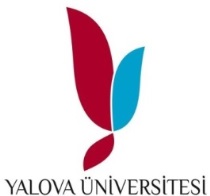 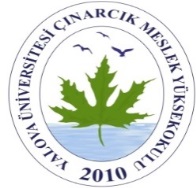                                                 Çınarcık Meslek Yüksek Okulu                      (2018-2019) Mülkiyet koruma ve özel güvenlik bölümü Ders İçerikleriI.YARIYIL/GÜZI.YARIYIL/GÜZI.YARIYIL/GÜZI.YARIYIL/GÜZI.YARIYIL/GÜZI.YARIYIL/GÜZDers Kodu TDB 101 TDB 101 TDB 101 TDB 101 TDB 101Ders İsmiTürk Dili 1Türk Dili 1Türk Dili 1Türk Dili 1Türk Dili 1TUKrECTS2003Dersin İçeriği: Fert ve Millet Hayatındaki Dilin Önemi, Dil Bilgisinin Tanımı, Sözcük ve Cümlelerin Neler Olduğu ve İletişim Açısından Önemi. Kelimelerin Oluşumları, Çeşitleri, Nerelerde ve Nasıl Kullanılması Gerektiği. Yazılı Anlatımda Başarılı Olmanın Yolları. Sözlü Anlatım Türleri ve İlkeleri. Dersin İçeriği: Fert ve Millet Hayatındaki Dilin Önemi, Dil Bilgisinin Tanımı, Sözcük ve Cümlelerin Neler Olduğu ve İletişim Açısından Önemi. Kelimelerin Oluşumları, Çeşitleri, Nerelerde ve Nasıl Kullanılması Gerektiği. Yazılı Anlatımda Başarılı Olmanın Yolları. Sözlü Anlatım Türleri ve İlkeleri. Dersin İçeriği: Fert ve Millet Hayatındaki Dilin Önemi, Dil Bilgisinin Tanımı, Sözcük ve Cümlelerin Neler Olduğu ve İletişim Açısından Önemi. Kelimelerin Oluşumları, Çeşitleri, Nerelerde ve Nasıl Kullanılması Gerektiği. Yazılı Anlatımda Başarılı Olmanın Yolları. Sözlü Anlatım Türleri ve İlkeleri. Dersin İçeriği: Fert ve Millet Hayatındaki Dilin Önemi, Dil Bilgisinin Tanımı, Sözcük ve Cümlelerin Neler Olduğu ve İletişim Açısından Önemi. Kelimelerin Oluşumları, Çeşitleri, Nerelerde ve Nasıl Kullanılması Gerektiği. Yazılı Anlatımda Başarılı Olmanın Yolları. Sözlü Anlatım Türleri ve İlkeleri. Dersin İçeriği: Fert ve Millet Hayatındaki Dilin Önemi, Dil Bilgisinin Tanımı, Sözcük ve Cümlelerin Neler Olduğu ve İletişim Açısından Önemi. Kelimelerin Oluşumları, Çeşitleri, Nerelerde ve Nasıl Kullanılması Gerektiği. Yazılı Anlatımda Başarılı Olmanın Yolları. Sözlü Anlatım Türleri ve İlkeleri. Dersin İçeriği: Fert ve Millet Hayatındaki Dilin Önemi, Dil Bilgisinin Tanımı, Sözcük ve Cümlelerin Neler Olduğu ve İletişim Açısından Önemi. Kelimelerin Oluşumları, Çeşitleri, Nerelerde ve Nasıl Kullanılması Gerektiği. Yazılı Anlatımda Başarılı Olmanın Yolları. Sözlü Anlatım Türleri ve İlkeleri. Ders KoduAİB 101AİB 101AİB 101AİB 101AİB 101Ders İsmiAtatürk İlkeleri ve İnkılap Tarihi 1Atatürk İlkeleri ve İnkılap Tarihi 1Atatürk İlkeleri ve İnkılap Tarihi 1Atatürk İlkeleri ve İnkılap Tarihi 1Atatürk İlkeleri ve İnkılap Tarihi 1TUKrECTS2003Dersin İçeriği : Atatürk ilkeleri ve İnkılap Tarihi Dersini Okutmanın Amacı, İnkılap ve İnkılapla İlgili Kavramlar, Osmanlı İmparatorluğunun Yıkılışını ve Türk İnkılabını Hazırlayan Sebeplere Toplu Bakış, Osmanlı İmparatorluğunun Jeopolitik Durumu, Osmanlı İmparatorluğunda Islahat Hareketleri ve Bunların Başarısızlıkla Sonuçlanması, XIX. Yüzyılın Sonlarında ve XX. Yüzyılın Başlarında Osmanlı İmparatorluğunda Fikir Hareketleri, Osmanlı İmparatorluğunun Parçalanması, Birinci Dünya Savaşı, Mondros Ateşkes Antlaşması, İşgaller Karşısında Memleketin Durumu ve Mustafa Kemal Paşanın Tepkisi, Mustafa Kemal Paşanın Tepkisi, Mustafa Kemal Paşa’nın Samsun’a Çıkışı, Milli Mücadelede İçin İlk Adım: Kongreler Yoluyla Teşkilatlanma, Kuva-yi Milliye ve Misak-ı Milli, Meclis-i Mebusan’ın Açılması, Türkiye Büyük Millet Meclisi’nin Açılması, Basında Milli Mücadele, TBMM’nin İstiklal Savaşının Yönetimini Ele Alması, Milli Cepheler.Dersin İçeriği : Atatürk ilkeleri ve İnkılap Tarihi Dersini Okutmanın Amacı, İnkılap ve İnkılapla İlgili Kavramlar, Osmanlı İmparatorluğunun Yıkılışını ve Türk İnkılabını Hazırlayan Sebeplere Toplu Bakış, Osmanlı İmparatorluğunun Jeopolitik Durumu, Osmanlı İmparatorluğunda Islahat Hareketleri ve Bunların Başarısızlıkla Sonuçlanması, XIX. Yüzyılın Sonlarında ve XX. Yüzyılın Başlarında Osmanlı İmparatorluğunda Fikir Hareketleri, Osmanlı İmparatorluğunun Parçalanması, Birinci Dünya Savaşı, Mondros Ateşkes Antlaşması, İşgaller Karşısında Memleketin Durumu ve Mustafa Kemal Paşanın Tepkisi, Mustafa Kemal Paşanın Tepkisi, Mustafa Kemal Paşa’nın Samsun’a Çıkışı, Milli Mücadelede İçin İlk Adım: Kongreler Yoluyla Teşkilatlanma, Kuva-yi Milliye ve Misak-ı Milli, Meclis-i Mebusan’ın Açılması, Türkiye Büyük Millet Meclisi’nin Açılması, Basında Milli Mücadele, TBMM’nin İstiklal Savaşının Yönetimini Ele Alması, Milli Cepheler.Dersin İçeriği : Atatürk ilkeleri ve İnkılap Tarihi Dersini Okutmanın Amacı, İnkılap ve İnkılapla İlgili Kavramlar, Osmanlı İmparatorluğunun Yıkılışını ve Türk İnkılabını Hazırlayan Sebeplere Toplu Bakış, Osmanlı İmparatorluğunun Jeopolitik Durumu, Osmanlı İmparatorluğunda Islahat Hareketleri ve Bunların Başarısızlıkla Sonuçlanması, XIX. Yüzyılın Sonlarında ve XX. Yüzyılın Başlarında Osmanlı İmparatorluğunda Fikir Hareketleri, Osmanlı İmparatorluğunun Parçalanması, Birinci Dünya Savaşı, Mondros Ateşkes Antlaşması, İşgaller Karşısında Memleketin Durumu ve Mustafa Kemal Paşanın Tepkisi, Mustafa Kemal Paşanın Tepkisi, Mustafa Kemal Paşa’nın Samsun’a Çıkışı, Milli Mücadelede İçin İlk Adım: Kongreler Yoluyla Teşkilatlanma, Kuva-yi Milliye ve Misak-ı Milli, Meclis-i Mebusan’ın Açılması, Türkiye Büyük Millet Meclisi’nin Açılması, Basında Milli Mücadele, TBMM’nin İstiklal Savaşının Yönetimini Ele Alması, Milli Cepheler.Dersin İçeriği : Atatürk ilkeleri ve İnkılap Tarihi Dersini Okutmanın Amacı, İnkılap ve İnkılapla İlgili Kavramlar, Osmanlı İmparatorluğunun Yıkılışını ve Türk İnkılabını Hazırlayan Sebeplere Toplu Bakış, Osmanlı İmparatorluğunun Jeopolitik Durumu, Osmanlı İmparatorluğunda Islahat Hareketleri ve Bunların Başarısızlıkla Sonuçlanması, XIX. Yüzyılın Sonlarında ve XX. Yüzyılın Başlarında Osmanlı İmparatorluğunda Fikir Hareketleri, Osmanlı İmparatorluğunun Parçalanması, Birinci Dünya Savaşı, Mondros Ateşkes Antlaşması, İşgaller Karşısında Memleketin Durumu ve Mustafa Kemal Paşanın Tepkisi, Mustafa Kemal Paşanın Tepkisi, Mustafa Kemal Paşa’nın Samsun’a Çıkışı, Milli Mücadelede İçin İlk Adım: Kongreler Yoluyla Teşkilatlanma, Kuva-yi Milliye ve Misak-ı Milli, Meclis-i Mebusan’ın Açılması, Türkiye Büyük Millet Meclisi’nin Açılması, Basında Milli Mücadele, TBMM’nin İstiklal Savaşının Yönetimini Ele Alması, Milli Cepheler.Dersin İçeriği : Atatürk ilkeleri ve İnkılap Tarihi Dersini Okutmanın Amacı, İnkılap ve İnkılapla İlgili Kavramlar, Osmanlı İmparatorluğunun Yıkılışını ve Türk İnkılabını Hazırlayan Sebeplere Toplu Bakış, Osmanlı İmparatorluğunun Jeopolitik Durumu, Osmanlı İmparatorluğunda Islahat Hareketleri ve Bunların Başarısızlıkla Sonuçlanması, XIX. Yüzyılın Sonlarında ve XX. Yüzyılın Başlarında Osmanlı İmparatorluğunda Fikir Hareketleri, Osmanlı İmparatorluğunun Parçalanması, Birinci Dünya Savaşı, Mondros Ateşkes Antlaşması, İşgaller Karşısında Memleketin Durumu ve Mustafa Kemal Paşanın Tepkisi, Mustafa Kemal Paşanın Tepkisi, Mustafa Kemal Paşa’nın Samsun’a Çıkışı, Milli Mücadelede İçin İlk Adım: Kongreler Yoluyla Teşkilatlanma, Kuva-yi Milliye ve Misak-ı Milli, Meclis-i Mebusan’ın Açılması, Türkiye Büyük Millet Meclisi’nin Açılması, Basında Milli Mücadele, TBMM’nin İstiklal Savaşının Yönetimini Ele Alması, Milli Cepheler.Dersin İçeriği : Atatürk ilkeleri ve İnkılap Tarihi Dersini Okutmanın Amacı, İnkılap ve İnkılapla İlgili Kavramlar, Osmanlı İmparatorluğunun Yıkılışını ve Türk İnkılabını Hazırlayan Sebeplere Toplu Bakış, Osmanlı İmparatorluğunun Jeopolitik Durumu, Osmanlı İmparatorluğunda Islahat Hareketleri ve Bunların Başarısızlıkla Sonuçlanması, XIX. Yüzyılın Sonlarında ve XX. Yüzyılın Başlarında Osmanlı İmparatorluğunda Fikir Hareketleri, Osmanlı İmparatorluğunun Parçalanması, Birinci Dünya Savaşı, Mondros Ateşkes Antlaşması, İşgaller Karşısında Memleketin Durumu ve Mustafa Kemal Paşanın Tepkisi, Mustafa Kemal Paşanın Tepkisi, Mustafa Kemal Paşa’nın Samsun’a Çıkışı, Milli Mücadelede İçin İlk Adım: Kongreler Yoluyla Teşkilatlanma, Kuva-yi Milliye ve Misak-ı Milli, Meclis-i Mebusan’ın Açılması, Türkiye Büyük Millet Meclisi’nin Açılması, Basında Milli Mücadele, TBMM’nin İstiklal Savaşının Yönetimini Ele Alması, Milli Cepheler.Ders KoduYDB 101YDB 101YDB 101YDB 101YDB 101Ders İsmiYabancı Dil 1 (İngilizce)Yabancı Dil 1 (İngilizce)Yabancı Dil 1 (İngilizce)Yabancı Dil 1 (İngilizce)Yabancı Dil 1 (İngilizce)TUKrECTS2003Dersin İçeriği : İngilizce I dersinde ana hedef öğrenciye yabancı dil temelinin kazandırılmasıdır. Bu derste öğrenciler, İngilizce ’ye ilişkin temel gramer (dilbilgisi) bilgilerini edinirler. Sistematik bir şekilde yabancı dil eğitiminin verildiği bu derslerde öğrencilerin, dil öğretiminin temel unsurlarından konuşma, yazma, okuma ve dinleme becerileri geliştirilir. Öğrencilerin İngilizce bilgisi düzeylerini geliştirmek adına uygulamaya konulan bu derslerde öğrenciler, günlük hayatlarında kullanabilecekleri yabancı dilin yanı sıra, akademik metinleri anlamak için gereken yabancı dil temellerini de oluştururlar.Dersin İçeriği : İngilizce I dersinde ana hedef öğrenciye yabancı dil temelinin kazandırılmasıdır. Bu derste öğrenciler, İngilizce ’ye ilişkin temel gramer (dilbilgisi) bilgilerini edinirler. Sistematik bir şekilde yabancı dil eğitiminin verildiği bu derslerde öğrencilerin, dil öğretiminin temel unsurlarından konuşma, yazma, okuma ve dinleme becerileri geliştirilir. Öğrencilerin İngilizce bilgisi düzeylerini geliştirmek adına uygulamaya konulan bu derslerde öğrenciler, günlük hayatlarında kullanabilecekleri yabancı dilin yanı sıra, akademik metinleri anlamak için gereken yabancı dil temellerini de oluştururlar.Dersin İçeriği : İngilizce I dersinde ana hedef öğrenciye yabancı dil temelinin kazandırılmasıdır. Bu derste öğrenciler, İngilizce ’ye ilişkin temel gramer (dilbilgisi) bilgilerini edinirler. Sistematik bir şekilde yabancı dil eğitiminin verildiği bu derslerde öğrencilerin, dil öğretiminin temel unsurlarından konuşma, yazma, okuma ve dinleme becerileri geliştirilir. Öğrencilerin İngilizce bilgisi düzeylerini geliştirmek adına uygulamaya konulan bu derslerde öğrenciler, günlük hayatlarında kullanabilecekleri yabancı dilin yanı sıra, akademik metinleri anlamak için gereken yabancı dil temellerini de oluştururlar.Dersin İçeriği : İngilizce I dersinde ana hedef öğrenciye yabancı dil temelinin kazandırılmasıdır. Bu derste öğrenciler, İngilizce ’ye ilişkin temel gramer (dilbilgisi) bilgilerini edinirler. Sistematik bir şekilde yabancı dil eğitiminin verildiği bu derslerde öğrencilerin, dil öğretiminin temel unsurlarından konuşma, yazma, okuma ve dinleme becerileri geliştirilir. Öğrencilerin İngilizce bilgisi düzeylerini geliştirmek adına uygulamaya konulan bu derslerde öğrenciler, günlük hayatlarında kullanabilecekleri yabancı dilin yanı sıra, akademik metinleri anlamak için gereken yabancı dil temellerini de oluştururlar.Dersin İçeriği : İngilizce I dersinde ana hedef öğrenciye yabancı dil temelinin kazandırılmasıdır. Bu derste öğrenciler, İngilizce ’ye ilişkin temel gramer (dilbilgisi) bilgilerini edinirler. Sistematik bir şekilde yabancı dil eğitiminin verildiği bu derslerde öğrencilerin, dil öğretiminin temel unsurlarından konuşma, yazma, okuma ve dinleme becerileri geliştirilir. Öğrencilerin İngilizce bilgisi düzeylerini geliştirmek adına uygulamaya konulan bu derslerde öğrenciler, günlük hayatlarında kullanabilecekleri yabancı dilin yanı sıra, akademik metinleri anlamak için gereken yabancı dil temellerini de oluştururlar.Dersin İçeriği : İngilizce I dersinde ana hedef öğrenciye yabancı dil temelinin kazandırılmasıdır. Bu derste öğrenciler, İngilizce ’ye ilişkin temel gramer (dilbilgisi) bilgilerini edinirler. Sistematik bir şekilde yabancı dil eğitiminin verildiği bu derslerde öğrencilerin, dil öğretiminin temel unsurlarından konuşma, yazma, okuma ve dinleme becerileri geliştirilir. Öğrencilerin İngilizce bilgisi düzeylerini geliştirmek adına uygulamaya konulan bu derslerde öğrenciler, günlük hayatlarında kullanabilecekleri yabancı dilin yanı sıra, akademik metinleri anlamak için gereken yabancı dil temellerini de oluştururlar.Ders KoduÇÖG 101ÇÖG 101ÇÖG 101ÇÖG 101ÇÖG 101Ders İsmiHukuka girişHukuka girişHukuka girişHukuka girişHukuka girişTUKrECTS3033Dersin İçeriği : Türk hukuk sistemini diğer hukuk sistemleriyle mukayese etme. Hukuk kaynakları ve hukukun sınıflandırılması Türk yargı sisteminin genel özellikleri ve yargı kuruluşlarıyla dava türleri. Kamu ve özel hukuk kapsamındaki olaylar ve hukuki işlemlerin özellikleri, unsurları, türleri ve hukukî işlemlerdeki aksaklıklar. Hukuki kişilikler ve ehliyetleri, bu ehliyetlerin kazanılması ve kaybedilmesinin şartları. Miras kavramı, mirasın kazanılması, kaybedilmesi ve yasal mirasçıları tanıma. Mülkiyet hakkı ve bu haktan doğan yetki ve ödevler. Dersin İçeriği : Türk hukuk sistemini diğer hukuk sistemleriyle mukayese etme. Hukuk kaynakları ve hukukun sınıflandırılması Türk yargı sisteminin genel özellikleri ve yargı kuruluşlarıyla dava türleri. Kamu ve özel hukuk kapsamındaki olaylar ve hukuki işlemlerin özellikleri, unsurları, türleri ve hukukî işlemlerdeki aksaklıklar. Hukuki kişilikler ve ehliyetleri, bu ehliyetlerin kazanılması ve kaybedilmesinin şartları. Miras kavramı, mirasın kazanılması, kaybedilmesi ve yasal mirasçıları tanıma. Mülkiyet hakkı ve bu haktan doğan yetki ve ödevler. Dersin İçeriği : Türk hukuk sistemini diğer hukuk sistemleriyle mukayese etme. Hukuk kaynakları ve hukukun sınıflandırılması Türk yargı sisteminin genel özellikleri ve yargı kuruluşlarıyla dava türleri. Kamu ve özel hukuk kapsamındaki olaylar ve hukuki işlemlerin özellikleri, unsurları, türleri ve hukukî işlemlerdeki aksaklıklar. Hukuki kişilikler ve ehliyetleri, bu ehliyetlerin kazanılması ve kaybedilmesinin şartları. Miras kavramı, mirasın kazanılması, kaybedilmesi ve yasal mirasçıları tanıma. Mülkiyet hakkı ve bu haktan doğan yetki ve ödevler. Dersin İçeriği : Türk hukuk sistemini diğer hukuk sistemleriyle mukayese etme. Hukuk kaynakları ve hukukun sınıflandırılması Türk yargı sisteminin genel özellikleri ve yargı kuruluşlarıyla dava türleri. Kamu ve özel hukuk kapsamındaki olaylar ve hukuki işlemlerin özellikleri, unsurları, türleri ve hukukî işlemlerdeki aksaklıklar. Hukuki kişilikler ve ehliyetleri, bu ehliyetlerin kazanılması ve kaybedilmesinin şartları. Miras kavramı, mirasın kazanılması, kaybedilmesi ve yasal mirasçıları tanıma. Mülkiyet hakkı ve bu haktan doğan yetki ve ödevler. Dersin İçeriği : Türk hukuk sistemini diğer hukuk sistemleriyle mukayese etme. Hukuk kaynakları ve hukukun sınıflandırılması Türk yargı sisteminin genel özellikleri ve yargı kuruluşlarıyla dava türleri. Kamu ve özel hukuk kapsamındaki olaylar ve hukuki işlemlerin özellikleri, unsurları, türleri ve hukukî işlemlerdeki aksaklıklar. Hukuki kişilikler ve ehliyetleri, bu ehliyetlerin kazanılması ve kaybedilmesinin şartları. Miras kavramı, mirasın kazanılması, kaybedilmesi ve yasal mirasçıları tanıma. Mülkiyet hakkı ve bu haktan doğan yetki ve ödevler. Dersin İçeriği : Türk hukuk sistemini diğer hukuk sistemleriyle mukayese etme. Hukuk kaynakları ve hukukun sınıflandırılması Türk yargı sisteminin genel özellikleri ve yargı kuruluşlarıyla dava türleri. Kamu ve özel hukuk kapsamındaki olaylar ve hukuki işlemlerin özellikleri, unsurları, türleri ve hukukî işlemlerdeki aksaklıklar. Hukuki kişilikler ve ehliyetleri, bu ehliyetlerin kazanılması ve kaybedilmesinin şartları. Miras kavramı, mirasın kazanılması, kaybedilmesi ve yasal mirasçıları tanıma. Mülkiyet hakkı ve bu haktan doğan yetki ve ödevler. Ders KoduÇÖG 103ÇÖG 103ÇÖG 103ÇÖG 103ÇÖG 103Ders İsmiGüvenlik Tedbirleri Güvenlik Tedbirleri Güvenlik Tedbirleri Güvenlik Tedbirleri Güvenlik Tedbirleri TUKrECTS3033Dersin İçeriği: Özel güvenliğe giriş, önleyici hizmetler, özel güvenlik önlemleri, özel güvenlik teçhizatları, nokta görevleri, kontrol noktaları, devriye hizmetleri, devriye çeşitleri, devriye turu öncesi hazırlık, devriye ve haberleşme, kontrol ve gözetleme, rapor, tutanak ve tutanak çeşitleri, eşkal tespiti ve teşhisi, eşya tarifi, genel kollukla ilişkiler.Dersin İçeriği: Özel güvenliğe giriş, önleyici hizmetler, özel güvenlik önlemleri, özel güvenlik teçhizatları, nokta görevleri, kontrol noktaları, devriye hizmetleri, devriye çeşitleri, devriye turu öncesi hazırlık, devriye ve haberleşme, kontrol ve gözetleme, rapor, tutanak ve tutanak çeşitleri, eşkal tespiti ve teşhisi, eşya tarifi, genel kollukla ilişkiler.Dersin İçeriği: Özel güvenliğe giriş, önleyici hizmetler, özel güvenlik önlemleri, özel güvenlik teçhizatları, nokta görevleri, kontrol noktaları, devriye hizmetleri, devriye çeşitleri, devriye turu öncesi hazırlık, devriye ve haberleşme, kontrol ve gözetleme, rapor, tutanak ve tutanak çeşitleri, eşkal tespiti ve teşhisi, eşya tarifi, genel kollukla ilişkiler.Dersin İçeriği: Özel güvenliğe giriş, önleyici hizmetler, özel güvenlik önlemleri, özel güvenlik teçhizatları, nokta görevleri, kontrol noktaları, devriye hizmetleri, devriye çeşitleri, devriye turu öncesi hazırlık, devriye ve haberleşme, kontrol ve gözetleme, rapor, tutanak ve tutanak çeşitleri, eşkal tespiti ve teşhisi, eşya tarifi, genel kollukla ilişkiler.Dersin İçeriği: Özel güvenliğe giriş, önleyici hizmetler, özel güvenlik önlemleri, özel güvenlik teçhizatları, nokta görevleri, kontrol noktaları, devriye hizmetleri, devriye çeşitleri, devriye turu öncesi hazırlık, devriye ve haberleşme, kontrol ve gözetleme, rapor, tutanak ve tutanak çeşitleri, eşkal tespiti ve teşhisi, eşya tarifi, genel kollukla ilişkiler.Dersin İçeriği: Özel güvenliğe giriş, önleyici hizmetler, özel güvenlik önlemleri, özel güvenlik teçhizatları, nokta görevleri, kontrol noktaları, devriye hizmetleri, devriye çeşitleri, devriye turu öncesi hazırlık, devriye ve haberleşme, kontrol ve gözetleme, rapor, tutanak ve tutanak çeşitleri, eşkal tespiti ve teşhisi, eşya tarifi, genel kollukla ilişkiler.Ders Kodu ÇÖG 105 ÇÖG 105 ÇÖG 105 ÇÖG 105 ÇÖG 105Ders İsmiHalkla İlişkiler ve İletişimHalkla İlişkiler ve İletişimHalkla İlişkiler ve İletişimHalkla İlişkiler ve İletişimHalkla İlişkiler ve İletişimTUKrECTS2023Dersin İçeriği : Halkla ilişkiler ve hedef kitle kavramlarının gelişimi ve oluşumu, halkla ilişkilerin tanımı, halkla ilişkilerin temel öğesi olarak iletişim, halkla ilişkilerin davranışsal boyutu, halkla ilişkilerin önemi, halkla ilişkilerin temel ilkeleri, pazarlama ve halkla ilişkiler arasındaki ilişki, halkla ilişkiler çalışmalarında temel aşamalar ve sonuçların değerlendirilmesi, halkla ilişkilerde kullanılacak araçlar ve teknikler, kriz dönemlerinde halkla ilişkiler anlatılmaktadır.Dersin İçeriği : Halkla ilişkiler ve hedef kitle kavramlarının gelişimi ve oluşumu, halkla ilişkilerin tanımı, halkla ilişkilerin temel öğesi olarak iletişim, halkla ilişkilerin davranışsal boyutu, halkla ilişkilerin önemi, halkla ilişkilerin temel ilkeleri, pazarlama ve halkla ilişkiler arasındaki ilişki, halkla ilişkiler çalışmalarında temel aşamalar ve sonuçların değerlendirilmesi, halkla ilişkilerde kullanılacak araçlar ve teknikler, kriz dönemlerinde halkla ilişkiler anlatılmaktadır.Dersin İçeriği : Halkla ilişkiler ve hedef kitle kavramlarının gelişimi ve oluşumu, halkla ilişkilerin tanımı, halkla ilişkilerin temel öğesi olarak iletişim, halkla ilişkilerin davranışsal boyutu, halkla ilişkilerin önemi, halkla ilişkilerin temel ilkeleri, pazarlama ve halkla ilişkiler arasındaki ilişki, halkla ilişkiler çalışmalarında temel aşamalar ve sonuçların değerlendirilmesi, halkla ilişkilerde kullanılacak araçlar ve teknikler, kriz dönemlerinde halkla ilişkiler anlatılmaktadır.Dersin İçeriği : Halkla ilişkiler ve hedef kitle kavramlarının gelişimi ve oluşumu, halkla ilişkilerin tanımı, halkla ilişkilerin temel öğesi olarak iletişim, halkla ilişkilerin davranışsal boyutu, halkla ilişkilerin önemi, halkla ilişkilerin temel ilkeleri, pazarlama ve halkla ilişkiler arasındaki ilişki, halkla ilişkiler çalışmalarında temel aşamalar ve sonuçların değerlendirilmesi, halkla ilişkilerde kullanılacak araçlar ve teknikler, kriz dönemlerinde halkla ilişkiler anlatılmaktadır.Dersin İçeriği : Halkla ilişkiler ve hedef kitle kavramlarının gelişimi ve oluşumu, halkla ilişkilerin tanımı, halkla ilişkilerin temel öğesi olarak iletişim, halkla ilişkilerin davranışsal boyutu, halkla ilişkilerin önemi, halkla ilişkilerin temel ilkeleri, pazarlama ve halkla ilişkiler arasındaki ilişki, halkla ilişkiler çalışmalarında temel aşamalar ve sonuçların değerlendirilmesi, halkla ilişkilerde kullanılacak araçlar ve teknikler, kriz dönemlerinde halkla ilişkiler anlatılmaktadır.Dersin İçeriği : Halkla ilişkiler ve hedef kitle kavramlarının gelişimi ve oluşumu, halkla ilişkilerin tanımı, halkla ilişkilerin temel öğesi olarak iletişim, halkla ilişkilerin davranışsal boyutu, halkla ilişkilerin önemi, halkla ilişkilerin temel ilkeleri, pazarlama ve halkla ilişkiler arasındaki ilişki, halkla ilişkiler çalışmalarında temel aşamalar ve sonuçların değerlendirilmesi, halkla ilişkilerde kullanılacak araçlar ve teknikler, kriz dönemlerinde halkla ilişkiler anlatılmaktadır.Ders KoduÇÖG 107ÇÖG 107ÇÖG 107ÇÖG 107ÇÖG 107Ders İsmiTürkiye’nin Yönetim Yapısı Türkiye’nin Yönetim Yapısı Türkiye’nin Yönetim Yapısı Türkiye’nin Yönetim Yapısı Türkiye’nin Yönetim Yapısı TUKrECTS2022Dersin İçeriği : Devletin siyasal teşkilatlanması ve Cumhuriyetin niteliği ve özellikle ülkemizin üniter yapısının öğretilmesi amaçlanmıştır. Ayrıca bu derste, devletin idari teşkilatlanması; merkezi ve yerinden yönetim ilkelerinin kavratılması ile özel güvenlik açısından kamu personeli hukukunun öğretilmesi hedeflenmiştir.Dersin İçeriği : Devletin siyasal teşkilatlanması ve Cumhuriyetin niteliği ve özellikle ülkemizin üniter yapısının öğretilmesi amaçlanmıştır. Ayrıca bu derste, devletin idari teşkilatlanması; merkezi ve yerinden yönetim ilkelerinin kavratılması ile özel güvenlik açısından kamu personeli hukukunun öğretilmesi hedeflenmiştir.Dersin İçeriği : Devletin siyasal teşkilatlanması ve Cumhuriyetin niteliği ve özellikle ülkemizin üniter yapısının öğretilmesi amaçlanmıştır. Ayrıca bu derste, devletin idari teşkilatlanması; merkezi ve yerinden yönetim ilkelerinin kavratılması ile özel güvenlik açısından kamu personeli hukukunun öğretilmesi hedeflenmiştir.Dersin İçeriği : Devletin siyasal teşkilatlanması ve Cumhuriyetin niteliği ve özellikle ülkemizin üniter yapısının öğretilmesi amaçlanmıştır. Ayrıca bu derste, devletin idari teşkilatlanması; merkezi ve yerinden yönetim ilkelerinin kavratılması ile özel güvenlik açısından kamu personeli hukukunun öğretilmesi hedeflenmiştir.Dersin İçeriği : Devletin siyasal teşkilatlanması ve Cumhuriyetin niteliği ve özellikle ülkemizin üniter yapısının öğretilmesi amaçlanmıştır. Ayrıca bu derste, devletin idari teşkilatlanması; merkezi ve yerinden yönetim ilkelerinin kavratılması ile özel güvenlik açısından kamu personeli hukukunun öğretilmesi hedeflenmiştir.Dersin İçeriği : Devletin siyasal teşkilatlanması ve Cumhuriyetin niteliği ve özellikle ülkemizin üniter yapısının öğretilmesi amaçlanmıştır. Ayrıca bu derste, devletin idari teşkilatlanması; merkezi ve yerinden yönetim ilkelerinin kavratılması ile özel güvenlik açısından kamu personeli hukukunun öğretilmesi hedeflenmiştir.Ders Kodu ÇÖG 109 ÇÖG 109 ÇÖG 109 ÇÖG 109 ÇÖG 109Ders İsmiİlk Yardımİlk Yardımİlk Yardımİlk Yardımİlk YardımTUKrECTS1123Dersin İçeriği: Genel sağlık bilgisi, ana ilkeler ve hedefler, kazalar ve ilk yardım, kanamalar, alp durması, yanıklar, zehirlenmeler, kırık ve çıkıklar, burkulma gibi durumlarda yapılacak ilk yardım hizmetleri, şok, koma ve bayılmalarda müdahale.Dersin İçeriği: Genel sağlık bilgisi, ana ilkeler ve hedefler, kazalar ve ilk yardım, kanamalar, alp durması, yanıklar, zehirlenmeler, kırık ve çıkıklar, burkulma gibi durumlarda yapılacak ilk yardım hizmetleri, şok, koma ve bayılmalarda müdahale.Dersin İçeriği: Genel sağlık bilgisi, ana ilkeler ve hedefler, kazalar ve ilk yardım, kanamalar, alp durması, yanıklar, zehirlenmeler, kırık ve çıkıklar, burkulma gibi durumlarda yapılacak ilk yardım hizmetleri, şok, koma ve bayılmalarda müdahale.Dersin İçeriği: Genel sağlık bilgisi, ana ilkeler ve hedefler, kazalar ve ilk yardım, kanamalar, alp durması, yanıklar, zehirlenmeler, kırık ve çıkıklar, burkulma gibi durumlarda yapılacak ilk yardım hizmetleri, şok, koma ve bayılmalarda müdahale.Dersin İçeriği: Genel sağlık bilgisi, ana ilkeler ve hedefler, kazalar ve ilk yardım, kanamalar, alp durması, yanıklar, zehirlenmeler, kırık ve çıkıklar, burkulma gibi durumlarda yapılacak ilk yardım hizmetleri, şok, koma ve bayılmalarda müdahale.Dersin İçeriği: Genel sağlık bilgisi, ana ilkeler ve hedefler, kazalar ve ilk yardım, kanamalar, alp durması, yanıklar, zehirlenmeler, kırık ve çıkıklar, burkulma gibi durumlarda yapılacak ilk yardım hizmetleri, şok, koma ve bayılmalarda müdahale.Ders KoduÇÖG 111 ÇÖG 111 ÇÖG 111 ÇÖG 111 ÇÖG 111 Ders İsmiBeden eğitimi IBeden eğitimi IBeden eğitimi IBeden eğitimi IBeden eğitimi ITUKrECTS2123Dersin İçeriği: Beden eğitimi ve spor dersinin amacı, önemi ve faydaları,  takım sporları, boş zaman eğitimi, öğrencilerin saha sağlıklı bir yapıya kavuşmaları ve bunun sürdürülmesi, eğitsel oyunlar.Dersin İçeriği: Beden eğitimi ve spor dersinin amacı, önemi ve faydaları,  takım sporları, boş zaman eğitimi, öğrencilerin saha sağlıklı bir yapıya kavuşmaları ve bunun sürdürülmesi, eğitsel oyunlar.Dersin İçeriği: Beden eğitimi ve spor dersinin amacı, önemi ve faydaları,  takım sporları, boş zaman eğitimi, öğrencilerin saha sağlıklı bir yapıya kavuşmaları ve bunun sürdürülmesi, eğitsel oyunlar.Dersin İçeriği: Beden eğitimi ve spor dersinin amacı, önemi ve faydaları,  takım sporları, boş zaman eğitimi, öğrencilerin saha sağlıklı bir yapıya kavuşmaları ve bunun sürdürülmesi, eğitsel oyunlar.Dersin İçeriği: Beden eğitimi ve spor dersinin amacı, önemi ve faydaları,  takım sporları, boş zaman eğitimi, öğrencilerin saha sağlıklı bir yapıya kavuşmaları ve bunun sürdürülmesi, eğitsel oyunlar.Dersin İçeriği: Beden eğitimi ve spor dersinin amacı, önemi ve faydaları,  takım sporları, boş zaman eğitimi, öğrencilerin saha sağlıklı bir yapıya kavuşmaları ve bunun sürdürülmesi, eğitsel oyunlar.Ders KoduÇÖG XXXÇÖG XXXÇÖG XXXÇÖG XXXÇÖG XXXDers İsmiSeçmeli DersSeçmeli DersSeçmeli DersSeçmeli DersSeçmeli DersTUKrECTS2022Dersin İçeriği : (SEÇMELİ DERS-TÜM HAVUZ DERSLERİ)Dersin İçeriği : (SEÇMELİ DERS-TÜM HAVUZ DERSLERİ)Dersin İçeriği : (SEÇMELİ DERS-TÜM HAVUZ DERSLERİ)Dersin İçeriği : (SEÇMELİ DERS-TÜM HAVUZ DERSLERİ)Dersin İçeriği : (SEÇMELİ DERS-TÜM HAVUZ DERSLERİ)Dersin İçeriği : (SEÇMELİ DERS-TÜM HAVUZ DERSLERİ)Ders KoduÇÖG XXXÇÖG XXXÇÖG XXXÇÖG XXXÇÖG XXXDers İsmiSeçmeli DersSeçmeli DersSeçmeli DersSeçmeli DersSeçmeli DersTUKrECTS2022Dersin İçeriği : (SEÇMELİ DERS-TÜM HAVUZ DERSLERİ)Dersin İçeriği : (SEÇMELİ DERS-TÜM HAVUZ DERSLERİ)Dersin İçeriği : (SEÇMELİ DERS-TÜM HAVUZ DERSLERİ)Dersin İçeriği : (SEÇMELİ DERS-TÜM HAVUZ DERSLERİ)Dersin İçeriği : (SEÇMELİ DERS-TÜM HAVUZ DERSLERİ)Dersin İçeriği : (SEÇMELİ DERS-TÜM HAVUZ DERSLERİ)II. YARIYIL/BAHARII. YARIYIL/BAHARII. YARIYIL/BAHARII. YARIYIL/BAHARII. YARIYIL/BAHARII. YARIYIL/BAHARDers KoduTDB 102TDB 102TDB 102TDB 102TDB 102Ders İsmiTürk Dili-IITürk Dili-IITürk Dili-IITürk Dili-IITürk Dili-IITUKrECTS2003Dersin İçeriği: Yazım (İmla), Noktalama, Anlatımın Aşamaları, Kompozisyon, Anlatım Türleri, Konuşma ve Konuşma Türleri.Dersin İçeriği: Yazım (İmla), Noktalama, Anlatımın Aşamaları, Kompozisyon, Anlatım Türleri, Konuşma ve Konuşma Türleri.Dersin İçeriği: Yazım (İmla), Noktalama, Anlatımın Aşamaları, Kompozisyon, Anlatım Türleri, Konuşma ve Konuşma Türleri.Dersin İçeriği: Yazım (İmla), Noktalama, Anlatımın Aşamaları, Kompozisyon, Anlatım Türleri, Konuşma ve Konuşma Türleri.Dersin İçeriği: Yazım (İmla), Noktalama, Anlatımın Aşamaları, Kompozisyon, Anlatım Türleri, Konuşma ve Konuşma Türleri.Dersin İçeriği: Yazım (İmla), Noktalama, Anlatımın Aşamaları, Kompozisyon, Anlatım Türleri, Konuşma ve Konuşma Türleri.Ders KoduAİB  102AİB  102AİB  102AİB  102AİB  102Ders İsmiAtatürk İlkeleri ve İnkılap Tarihi IIAtatürk İlkeleri ve İnkılap Tarihi IIAtatürk İlkeleri ve İnkılap Tarihi IIAtatürk İlkeleri ve İnkılap Tarihi IIAtatürk İlkeleri ve İnkılap Tarihi IITUKrECTS2003Dersin İçeriği : 1920 Yılının Siyasi Olayları, Sakarya Zaferine Kadar Milli Mücadele, Sakarya Savaşı ve Büyük Taarruz, Mudanya’dan Lozan’a Türk İnkılabı, Atatürk Dönemi Türk Dış Politikası, Atatürk İlkeleri.Dersin İçeriği : 1920 Yılının Siyasi Olayları, Sakarya Zaferine Kadar Milli Mücadele, Sakarya Savaşı ve Büyük Taarruz, Mudanya’dan Lozan’a Türk İnkılabı, Atatürk Dönemi Türk Dış Politikası, Atatürk İlkeleri.Dersin İçeriği : 1920 Yılının Siyasi Olayları, Sakarya Zaferine Kadar Milli Mücadele, Sakarya Savaşı ve Büyük Taarruz, Mudanya’dan Lozan’a Türk İnkılabı, Atatürk Dönemi Türk Dış Politikası, Atatürk İlkeleri.Dersin İçeriği : 1920 Yılının Siyasi Olayları, Sakarya Zaferine Kadar Milli Mücadele, Sakarya Savaşı ve Büyük Taarruz, Mudanya’dan Lozan’a Türk İnkılabı, Atatürk Dönemi Türk Dış Politikası, Atatürk İlkeleri.Dersin İçeriği : 1920 Yılının Siyasi Olayları, Sakarya Zaferine Kadar Milli Mücadele, Sakarya Savaşı ve Büyük Taarruz, Mudanya’dan Lozan’a Türk İnkılabı, Atatürk Dönemi Türk Dış Politikası, Atatürk İlkeleri.Dersin İçeriği : 1920 Yılının Siyasi Olayları, Sakarya Zaferine Kadar Milli Mücadele, Sakarya Savaşı ve Büyük Taarruz, Mudanya’dan Lozan’a Türk İnkılabı, Atatürk Dönemi Türk Dış Politikası, Atatürk İlkeleri.Ders KoduYBD 102 YBD 102 YBD 102 YBD 102 YBD 102 Ders İsmiYabancı Dil II / İngilizceYabancı Dil II / İngilizceYabancı Dil II / İngilizceYabancı Dil II / İngilizceYabancı Dil II / İngilizceTUKrECTS2003Dersin İçeriği: Konuşma, Dinleme- Anlama, Yazma, Okuma-AnlamaDersin İçeriği: Konuşma, Dinleme- Anlama, Yazma, Okuma-AnlamaDersin İçeriği: Konuşma, Dinleme- Anlama, Yazma, Okuma-AnlamaDersin İçeriği: Konuşma, Dinleme- Anlama, Yazma, Okuma-AnlamaDersin İçeriği: Konuşma, Dinleme- Anlama, Yazma, Okuma-AnlamaDersin İçeriği: Konuşma, Dinleme- Anlama, Yazma, Okuma-AnlamaDers KoduÇÖG 102ÇÖG 102ÇÖG 102ÇÖG 102ÇÖG 102Ders İsmiÖzel Güvenlik Teşkilatı MevzuatıÖzel Güvenlik Teşkilatı MevzuatıÖzel Güvenlik Teşkilatı MevzuatıÖzel Güvenlik Teşkilatı MevzuatıÖzel Güvenlik Teşkilatı MevzuatıTUKrECTS3034Dersin İçeriği: Genel hükümler, Teşkilat ve Personel, Denetim, Yasak Hükümleri, Ceza Hükümleri, Çeşitli Hükümler, Uygulamaya Yönelik Yönetmelik Hükümleri, Özel Güvenlik Hizmetlerine Dair Kanun,  Özel Güvenlik Hizmetlerine Dair Kanunun Uygulanmasına İlişkin Yönetmelik, Hizmete İlişkin Genelgeler, Özel Güvenlik Sektörünü İlgilendiren Emir YazılarıDersin İçeriği: Genel hükümler, Teşkilat ve Personel, Denetim, Yasak Hükümleri, Ceza Hükümleri, Çeşitli Hükümler, Uygulamaya Yönelik Yönetmelik Hükümleri, Özel Güvenlik Hizmetlerine Dair Kanun,  Özel Güvenlik Hizmetlerine Dair Kanunun Uygulanmasına İlişkin Yönetmelik, Hizmete İlişkin Genelgeler, Özel Güvenlik Sektörünü İlgilendiren Emir YazılarıDersin İçeriği: Genel hükümler, Teşkilat ve Personel, Denetim, Yasak Hükümleri, Ceza Hükümleri, Çeşitli Hükümler, Uygulamaya Yönelik Yönetmelik Hükümleri, Özel Güvenlik Hizmetlerine Dair Kanun,  Özel Güvenlik Hizmetlerine Dair Kanunun Uygulanmasına İlişkin Yönetmelik, Hizmete İlişkin Genelgeler, Özel Güvenlik Sektörünü İlgilendiren Emir YazılarıDersin İçeriği: Genel hükümler, Teşkilat ve Personel, Denetim, Yasak Hükümleri, Ceza Hükümleri, Çeşitli Hükümler, Uygulamaya Yönelik Yönetmelik Hükümleri, Özel Güvenlik Hizmetlerine Dair Kanun,  Özel Güvenlik Hizmetlerine Dair Kanunun Uygulanmasına İlişkin Yönetmelik, Hizmete İlişkin Genelgeler, Özel Güvenlik Sektörünü İlgilendiren Emir YazılarıDersin İçeriği: Genel hükümler, Teşkilat ve Personel, Denetim, Yasak Hükümleri, Ceza Hükümleri, Çeşitli Hükümler, Uygulamaya Yönelik Yönetmelik Hükümleri, Özel Güvenlik Hizmetlerine Dair Kanun,  Özel Güvenlik Hizmetlerine Dair Kanunun Uygulanmasına İlişkin Yönetmelik, Hizmete İlişkin Genelgeler, Özel Güvenlik Sektörünü İlgilendiren Emir YazılarıDersin İçeriği: Genel hükümler, Teşkilat ve Personel, Denetim, Yasak Hükümleri, Ceza Hükümleri, Çeşitli Hükümler, Uygulamaya Yönelik Yönetmelik Hükümleri, Özel Güvenlik Hizmetlerine Dair Kanun,  Özel Güvenlik Hizmetlerine Dair Kanunun Uygulanmasına İlişkin Yönetmelik, Hizmete İlişkin Genelgeler, Özel Güvenlik Sektörünü İlgilendiren Emir YazılarıDers KoduÇÖG 104ÇÖG 104ÇÖG 104ÇÖG 104ÇÖG 104Ders İsmiGüvenlik SistemleriGüvenlik SistemleriGüvenlik SistemleriGüvenlik SistemleriGüvenlik SistemleriTUKrECTS2023Dersin İçeriği: Güvenlik teknolojileri ve uygulamaları, metal detektörleri, alarm sistemleri, çevre güvenlik sistemleri, kapalı devre televizyon ve kamera sistemleri, bomba/uyuşturucu koklama detektörü, X-ışını cihazları, güncel teknolojik sistemler Dersin İçeriği: Güvenlik teknolojileri ve uygulamaları, metal detektörleri, alarm sistemleri, çevre güvenlik sistemleri, kapalı devre televizyon ve kamera sistemleri, bomba/uyuşturucu koklama detektörü, X-ışını cihazları, güncel teknolojik sistemler Dersin İçeriği: Güvenlik teknolojileri ve uygulamaları, metal detektörleri, alarm sistemleri, çevre güvenlik sistemleri, kapalı devre televizyon ve kamera sistemleri, bomba/uyuşturucu koklama detektörü, X-ışını cihazları, güncel teknolojik sistemler Dersin İçeriği: Güvenlik teknolojileri ve uygulamaları, metal detektörleri, alarm sistemleri, çevre güvenlik sistemleri, kapalı devre televizyon ve kamera sistemleri, bomba/uyuşturucu koklama detektörü, X-ışını cihazları, güncel teknolojik sistemler Dersin İçeriği: Güvenlik teknolojileri ve uygulamaları, metal detektörleri, alarm sistemleri, çevre güvenlik sistemleri, kapalı devre televizyon ve kamera sistemleri, bomba/uyuşturucu koklama detektörü, X-ışını cihazları, güncel teknolojik sistemler Dersin İçeriği: Güvenlik teknolojileri ve uygulamaları, metal detektörleri, alarm sistemleri, çevre güvenlik sistemleri, kapalı devre televizyon ve kamera sistemleri, bomba/uyuşturucu koklama detektörü, X-ışını cihazları, güncel teknolojik sistemler Ders Kodu ÇÖG 106 ÇÖG 106 ÇÖG 106 ÇÖG 106 ÇÖG 106Ders İsmiProtokol BilgisiProtokol BilgisiProtokol BilgisiProtokol BilgisiProtokol BilgisiTUKrECTS2022Dersin İçeriği: Protokol Kavramı, Sosyal hayatta protokolün yeri ve önemi, Kurum ve kuruluşlarda uygulanan protokol çeşitleri ve özellikleri, Açılış, törenler ve konuşmalarda protokol kuralları, Sosyal hayatta ve iş hayatında protokolün yeri ve önemiDersin İçeriği: Protokol Kavramı, Sosyal hayatta protokolün yeri ve önemi, Kurum ve kuruluşlarda uygulanan protokol çeşitleri ve özellikleri, Açılış, törenler ve konuşmalarda protokol kuralları, Sosyal hayatta ve iş hayatında protokolün yeri ve önemiDersin İçeriği: Protokol Kavramı, Sosyal hayatta protokolün yeri ve önemi, Kurum ve kuruluşlarda uygulanan protokol çeşitleri ve özellikleri, Açılış, törenler ve konuşmalarda protokol kuralları, Sosyal hayatta ve iş hayatında protokolün yeri ve önemiDersin İçeriği: Protokol Kavramı, Sosyal hayatta protokolün yeri ve önemi, Kurum ve kuruluşlarda uygulanan protokol çeşitleri ve özellikleri, Açılış, törenler ve konuşmalarda protokol kuralları, Sosyal hayatta ve iş hayatında protokolün yeri ve önemiDersin İçeriği: Protokol Kavramı, Sosyal hayatta protokolün yeri ve önemi, Kurum ve kuruluşlarda uygulanan protokol çeşitleri ve özellikleri, Açılış, törenler ve konuşmalarda protokol kuralları, Sosyal hayatta ve iş hayatında protokolün yeri ve önemiDersin İçeriği: Protokol Kavramı, Sosyal hayatta protokolün yeri ve önemi, Kurum ve kuruluşlarda uygulanan protokol çeşitleri ve özellikleri, Açılış, törenler ve konuşmalarda protokol kuralları, Sosyal hayatta ve iş hayatında protokolün yeri ve önemiDers KoduÇÖG 108ÇÖG 108ÇÖG 108ÇÖG 108ÇÖG 108Ders İsmiYakın Savunma Teknikleri IYakın Savunma Teknikleri IYakın Savunma Teknikleri IYakın Savunma Teknikleri IYakın Savunma Teknikleri ITUKrECTS2233Dersin İçeriği: Kaba üst arama, kelepçe kullanımı, jop kullanımı, suçlu taşıma teknikleri,  düşme ve yuvarlanma teknikleri, boş elle yumuşak kontrolDersin İçeriği: Kaba üst arama, kelepçe kullanımı, jop kullanımı, suçlu taşıma teknikleri,  düşme ve yuvarlanma teknikleri, boş elle yumuşak kontrolDersin İçeriği: Kaba üst arama, kelepçe kullanımı, jop kullanımı, suçlu taşıma teknikleri,  düşme ve yuvarlanma teknikleri, boş elle yumuşak kontrolDersin İçeriği: Kaba üst arama, kelepçe kullanımı, jop kullanımı, suçlu taşıma teknikleri,  düşme ve yuvarlanma teknikleri, boş elle yumuşak kontrolDersin İçeriği: Kaba üst arama, kelepçe kullanımı, jop kullanımı, suçlu taşıma teknikleri,  düşme ve yuvarlanma teknikleri, boş elle yumuşak kontrolDersin İçeriği: Kaba üst arama, kelepçe kullanımı, jop kullanımı, suçlu taşıma teknikleri,  düşme ve yuvarlanma teknikleri, boş elle yumuşak kontrolDers Kodu ÇÖG 110 ÇÖG 110 ÇÖG 110 ÇÖG 110 ÇÖG 110Ders İsmiBeden Eğitimi IIBeden Eğitimi IIBeden Eğitimi IIBeden Eğitimi IIBeden Eğitimi IITUKrECTS2123Dersin İçeriği: Kondisyon sağlayıcı egzersizlerle fiziki güç ve dayanıklılığın artırılması, öğrencilere yaşam boyu yapabilecekleri spor alışkanlığının kazandırılması, görevle ilgili saldırana ve savunana zarar vermeden fiziksel korunmanın öğretilmesine giriş. Dersin İçeriği: Kondisyon sağlayıcı egzersizlerle fiziki güç ve dayanıklılığın artırılması, öğrencilere yaşam boyu yapabilecekleri spor alışkanlığının kazandırılması, görevle ilgili saldırana ve savunana zarar vermeden fiziksel korunmanın öğretilmesine giriş. Dersin İçeriği: Kondisyon sağlayıcı egzersizlerle fiziki güç ve dayanıklılığın artırılması, öğrencilere yaşam boyu yapabilecekleri spor alışkanlığının kazandırılması, görevle ilgili saldırana ve savunana zarar vermeden fiziksel korunmanın öğretilmesine giriş. Dersin İçeriği: Kondisyon sağlayıcı egzersizlerle fiziki güç ve dayanıklılığın artırılması, öğrencilere yaşam boyu yapabilecekleri spor alışkanlığının kazandırılması, görevle ilgili saldırana ve savunana zarar vermeden fiziksel korunmanın öğretilmesine giriş. Dersin İçeriği: Kondisyon sağlayıcı egzersizlerle fiziki güç ve dayanıklılığın artırılması, öğrencilere yaşam boyu yapabilecekleri spor alışkanlığının kazandırılması, görevle ilgili saldırana ve savunana zarar vermeden fiziksel korunmanın öğretilmesine giriş. Dersin İçeriği: Kondisyon sağlayıcı egzersizlerle fiziki güç ve dayanıklılığın artırılması, öğrencilere yaşam boyu yapabilecekleri spor alışkanlığının kazandırılması, görevle ilgili saldırana ve savunana zarar vermeden fiziksel korunmanın öğretilmesine giriş. Ders KoduÇÖG XXXÇÖG XXXÇÖG XXXÇÖG XXXÇÖG XXXDers İsmiSeçmeli DersSeçmeli DersSeçmeli DersSeçmeli DersSeçmeli DersTUKrECTS2022Dersin İçeriği : (SEÇMELİ DERS-TÜM HAVUZ DERSLERİ)Dersin İçeriği : (SEÇMELİ DERS-TÜM HAVUZ DERSLERİ)Dersin İçeriği : (SEÇMELİ DERS-TÜM HAVUZ DERSLERİ)Dersin İçeriği : (SEÇMELİ DERS-TÜM HAVUZ DERSLERİ)Dersin İçeriği : (SEÇMELİ DERS-TÜM HAVUZ DERSLERİ)Dersin İçeriği : (SEÇMELİ DERS-TÜM HAVUZ DERSLERİ)Ders KoduÇÖG XXXÇÖG XXXÇÖG XXXÇÖG XXXÇÖG XXXDers İsmiSeçmeli DersSeçmeli DersSeçmeli DersSeçmeli DersSeçmeli DersTUKrECTS2022Dersin İçeriği : (SEÇMELİ DERS-TÜM HAVUZ DERSLERİ)Dersin İçeriği : (SEÇMELİ DERS-TÜM HAVUZ DERSLERİ)Dersin İçeriği : (SEÇMELİ DERS-TÜM HAVUZ DERSLERİ)Dersin İçeriği : (SEÇMELİ DERS-TÜM HAVUZ DERSLERİ)Dersin İçeriği : (SEÇMELİ DERS-TÜM HAVUZ DERSLERİ)Dersin İçeriği : (SEÇMELİ DERS-TÜM HAVUZ DERSLERİ)Ders KoduÇÖG XXXÇÖG XXXÇÖG XXXÇÖG XXXÇÖG XXXDers İsmiSeçmeli DersSeçmeli DersSeçmeli DersSeçmeli DersSeçmeli DersTUKrECTS2022Dersin İçeriği : (SEÇMELİ DERS-TÜM HAVUZ DERSLERİ)Dersin İçeriği : (SEÇMELİ DERS-TÜM HAVUZ DERSLERİ)Dersin İçeriği : (SEÇMELİ DERS-TÜM HAVUZ DERSLERİ)Dersin İçeriği : (SEÇMELİ DERS-TÜM HAVUZ DERSLERİ)Dersin İçeriği : (SEÇMELİ DERS-TÜM HAVUZ DERSLERİ)Dersin İçeriği : (SEÇMELİ DERS-TÜM HAVUZ DERSLERİ)III. YARIYIL/GÜZIII. YARIYIL/GÜZIII. YARIYIL/GÜZIII. YARIYIL/GÜZIII. YARIYIL/GÜZIII. YARIYIL/GÜZDers KoduÇÖG 201ÇÖG 201ÇÖG 201ÇÖG 201ÇÖG 201Ders İsmiGüvenlik YönetimiGüvenlik YönetimiGüvenlik YönetimiGüvenlik YönetimiGüvenlik YönetimiTUKrECTS3034Dersin İçeriği: Yönetim kavramı, Güvenlik birimlerinde liderlik, stratejik yönetim, performans yönetimi, kriz yönetimi, stres yönetimi, zaman ve personel yönetimi, motivasyon Dersin İçeriği: Yönetim kavramı, Güvenlik birimlerinde liderlik, stratejik yönetim, performans yönetimi, kriz yönetimi, stres yönetimi, zaman ve personel yönetimi, motivasyon Dersin İçeriği: Yönetim kavramı, Güvenlik birimlerinde liderlik, stratejik yönetim, performans yönetimi, kriz yönetimi, stres yönetimi, zaman ve personel yönetimi, motivasyon Dersin İçeriği: Yönetim kavramı, Güvenlik birimlerinde liderlik, stratejik yönetim, performans yönetimi, kriz yönetimi, stres yönetimi, zaman ve personel yönetimi, motivasyon Dersin İçeriği: Yönetim kavramı, Güvenlik birimlerinde liderlik, stratejik yönetim, performans yönetimi, kriz yönetimi, stres yönetimi, zaman ve personel yönetimi, motivasyon Dersin İçeriği: Yönetim kavramı, Güvenlik birimlerinde liderlik, stratejik yönetim, performans yönetimi, kriz yönetimi, stres yönetimi, zaman ve personel yönetimi, motivasyon Ders KoduÇÖG 203ÇÖG 203ÇÖG 203ÇÖG 203ÇÖG 203Ders İsmiCeza ve Ceza Usul HukukuCeza ve Ceza Usul HukukuCeza ve Ceza Usul HukukuCeza ve Ceza Usul HukukuCeza ve Ceza Usul HukukuTUKrECTS4046Dersin İçeriği: Suç ve ceza teorisinin doktrine yapısı, suçlar ve cezalar sisteminin kurulduğu genel esaslar, suç çeşitleri, ceza hukukunun genel hükümleri, Suç ve ceza teorisinin doktriner yapısı, suçlar ve cezalar sisteminin kurulduğu genel esaslar, ceza hukukunun genel hükümleri, ceza muhakemesi, suçun aydınlatılması ve yargı önüne getirilmesi, yargılanması. Özel güvenlik eksenli olarak, hazırlık soruşturmasının yapılması, yakalama belgesi olan kimselerin bulundukları yerde yakalandıktan sonra nelerin yapılması gerektiği ve genel olarak yargı süreci.Dersin İçeriği: Suç ve ceza teorisinin doktrine yapısı, suçlar ve cezalar sisteminin kurulduğu genel esaslar, suç çeşitleri, ceza hukukunun genel hükümleri, Suç ve ceza teorisinin doktriner yapısı, suçlar ve cezalar sisteminin kurulduğu genel esaslar, ceza hukukunun genel hükümleri, ceza muhakemesi, suçun aydınlatılması ve yargı önüne getirilmesi, yargılanması. Özel güvenlik eksenli olarak, hazırlık soruşturmasının yapılması, yakalama belgesi olan kimselerin bulundukları yerde yakalandıktan sonra nelerin yapılması gerektiği ve genel olarak yargı süreci.Dersin İçeriği: Suç ve ceza teorisinin doktrine yapısı, suçlar ve cezalar sisteminin kurulduğu genel esaslar, suç çeşitleri, ceza hukukunun genel hükümleri, Suç ve ceza teorisinin doktriner yapısı, suçlar ve cezalar sisteminin kurulduğu genel esaslar, ceza hukukunun genel hükümleri, ceza muhakemesi, suçun aydınlatılması ve yargı önüne getirilmesi, yargılanması. Özel güvenlik eksenli olarak, hazırlık soruşturmasının yapılması, yakalama belgesi olan kimselerin bulundukları yerde yakalandıktan sonra nelerin yapılması gerektiği ve genel olarak yargı süreci.Dersin İçeriği: Suç ve ceza teorisinin doktrine yapısı, suçlar ve cezalar sisteminin kurulduğu genel esaslar, suç çeşitleri, ceza hukukunun genel hükümleri, Suç ve ceza teorisinin doktriner yapısı, suçlar ve cezalar sisteminin kurulduğu genel esaslar, ceza hukukunun genel hükümleri, ceza muhakemesi, suçun aydınlatılması ve yargı önüne getirilmesi, yargılanması. Özel güvenlik eksenli olarak, hazırlık soruşturmasının yapılması, yakalama belgesi olan kimselerin bulundukları yerde yakalandıktan sonra nelerin yapılması gerektiği ve genel olarak yargı süreci.Dersin İçeriği: Suç ve ceza teorisinin doktrine yapısı, suçlar ve cezalar sisteminin kurulduğu genel esaslar, suç çeşitleri, ceza hukukunun genel hükümleri, Suç ve ceza teorisinin doktriner yapısı, suçlar ve cezalar sisteminin kurulduğu genel esaslar, ceza hukukunun genel hükümleri, ceza muhakemesi, suçun aydınlatılması ve yargı önüne getirilmesi, yargılanması. Özel güvenlik eksenli olarak, hazırlık soruşturmasının yapılması, yakalama belgesi olan kimselerin bulundukları yerde yakalandıktan sonra nelerin yapılması gerektiği ve genel olarak yargı süreci.Dersin İçeriği: Suç ve ceza teorisinin doktrine yapısı, suçlar ve cezalar sisteminin kurulduğu genel esaslar, suç çeşitleri, ceza hukukunun genel hükümleri, Suç ve ceza teorisinin doktriner yapısı, suçlar ve cezalar sisteminin kurulduğu genel esaslar, ceza hukukunun genel hükümleri, ceza muhakemesi, suçun aydınlatılması ve yargı önüne getirilmesi, yargılanması. Özel güvenlik eksenli olarak, hazırlık soruşturmasının yapılması, yakalama belgesi olan kimselerin bulundukları yerde yakalandıktan sonra nelerin yapılması gerektiği ve genel olarak yargı süreci.Ders KoduÇÖG 205 ÇÖG 205 ÇÖG 205 ÇÖG 205 ÇÖG 205 Ders İsmiOlay Yeri Koruma ve Patlayıcı MaddelerOlay Yeri Koruma ve Patlayıcı MaddelerOlay Yeri Koruma ve Patlayıcı MaddelerOlay Yeri Koruma ve Patlayıcı MaddelerOlay Yeri Koruma ve Patlayıcı MaddelerTUKrECTS3034Dersin İçeriği: Olaya müdahale açısından kimlerin yakalanması ve kimlerin tanık olabileceğinden kimliklerinin belirlenmesi, iz ve delillerin kaybolmaması için gerekli tedbirlerin nasıl alınacağı, maddi suç delilleri ve çeşitleri. Patlayıcı maddeler, şüpheli maddeler ve hareket tarzı, bomba uyarıları, bomba çeşitleri, güvenlik önlemleriDersin İçeriği: Olaya müdahale açısından kimlerin yakalanması ve kimlerin tanık olabileceğinden kimliklerinin belirlenmesi, iz ve delillerin kaybolmaması için gerekli tedbirlerin nasıl alınacağı, maddi suç delilleri ve çeşitleri. Patlayıcı maddeler, şüpheli maddeler ve hareket tarzı, bomba uyarıları, bomba çeşitleri, güvenlik önlemleriDersin İçeriği: Olaya müdahale açısından kimlerin yakalanması ve kimlerin tanık olabileceğinden kimliklerinin belirlenmesi, iz ve delillerin kaybolmaması için gerekli tedbirlerin nasıl alınacağı, maddi suç delilleri ve çeşitleri. Patlayıcı maddeler, şüpheli maddeler ve hareket tarzı, bomba uyarıları, bomba çeşitleri, güvenlik önlemleriDersin İçeriği: Olaya müdahale açısından kimlerin yakalanması ve kimlerin tanık olabileceğinden kimliklerinin belirlenmesi, iz ve delillerin kaybolmaması için gerekli tedbirlerin nasıl alınacağı, maddi suç delilleri ve çeşitleri. Patlayıcı maddeler, şüpheli maddeler ve hareket tarzı, bomba uyarıları, bomba çeşitleri, güvenlik önlemleriDersin İçeriği: Olaya müdahale açısından kimlerin yakalanması ve kimlerin tanık olabileceğinden kimliklerinin belirlenmesi, iz ve delillerin kaybolmaması için gerekli tedbirlerin nasıl alınacağı, maddi suç delilleri ve çeşitleri. Patlayıcı maddeler, şüpheli maddeler ve hareket tarzı, bomba uyarıları, bomba çeşitleri, güvenlik önlemleriDersin İçeriği: Olaya müdahale açısından kimlerin yakalanması ve kimlerin tanık olabileceğinden kimliklerinin belirlenmesi, iz ve delillerin kaybolmaması için gerekli tedbirlerin nasıl alınacağı, maddi suç delilleri ve çeşitleri. Patlayıcı maddeler, şüpheli maddeler ve hareket tarzı, bomba uyarıları, bomba çeşitleri, güvenlik önlemleriDers KoduÇÖG 207ÇÖG 207ÇÖG 207ÇÖG 207ÇÖG 207Ders İsmiRisk Analizi ve Güvenlik Acil Durum YönetimiRisk Analizi ve Güvenlik Acil Durum YönetimiRisk Analizi ve Güvenlik Acil Durum YönetimiRisk Analizi ve Güvenlik Acil Durum YönetimiRisk Analizi ve Güvenlik Acil Durum YönetimiTUKrECTS3034Dersin İçeriği: Risk tanımı ve yönetimi, güvenliğe etki eden faktörler, acil durum organizasyonu risk analizi teknikleri, tehditlerin tanımlanması, güvenlik zayıflıklarının tanımlanması, güvenlik risk hesaplaması. Acil durum nedir, yangın, su basması, sel, deprem, toplumsal olaylar, bireysel eylemler, alarm durumları. Acil durum prosedürleri; şüpheli durumlar, patlama, ihbar ve tehdit durumları, işletmeye zorla ya da izinsiz girme teşebbüsleri, bu olaylar neticesinde hareket ve yönetim tarzıDersin İçeriği: Risk tanımı ve yönetimi, güvenliğe etki eden faktörler, acil durum organizasyonu risk analizi teknikleri, tehditlerin tanımlanması, güvenlik zayıflıklarının tanımlanması, güvenlik risk hesaplaması. Acil durum nedir, yangın, su basması, sel, deprem, toplumsal olaylar, bireysel eylemler, alarm durumları. Acil durum prosedürleri; şüpheli durumlar, patlama, ihbar ve tehdit durumları, işletmeye zorla ya da izinsiz girme teşebbüsleri, bu olaylar neticesinde hareket ve yönetim tarzıDersin İçeriği: Risk tanımı ve yönetimi, güvenliğe etki eden faktörler, acil durum organizasyonu risk analizi teknikleri, tehditlerin tanımlanması, güvenlik zayıflıklarının tanımlanması, güvenlik risk hesaplaması. Acil durum nedir, yangın, su basması, sel, deprem, toplumsal olaylar, bireysel eylemler, alarm durumları. Acil durum prosedürleri; şüpheli durumlar, patlama, ihbar ve tehdit durumları, işletmeye zorla ya da izinsiz girme teşebbüsleri, bu olaylar neticesinde hareket ve yönetim tarzıDersin İçeriği: Risk tanımı ve yönetimi, güvenliğe etki eden faktörler, acil durum organizasyonu risk analizi teknikleri, tehditlerin tanımlanması, güvenlik zayıflıklarının tanımlanması, güvenlik risk hesaplaması. Acil durum nedir, yangın, su basması, sel, deprem, toplumsal olaylar, bireysel eylemler, alarm durumları. Acil durum prosedürleri; şüpheli durumlar, patlama, ihbar ve tehdit durumları, işletmeye zorla ya da izinsiz girme teşebbüsleri, bu olaylar neticesinde hareket ve yönetim tarzıDersin İçeriği: Risk tanımı ve yönetimi, güvenliğe etki eden faktörler, acil durum organizasyonu risk analizi teknikleri, tehditlerin tanımlanması, güvenlik zayıflıklarının tanımlanması, güvenlik risk hesaplaması. Acil durum nedir, yangın, su basması, sel, deprem, toplumsal olaylar, bireysel eylemler, alarm durumları. Acil durum prosedürleri; şüpheli durumlar, patlama, ihbar ve tehdit durumları, işletmeye zorla ya da izinsiz girme teşebbüsleri, bu olaylar neticesinde hareket ve yönetim tarzıDersin İçeriği: Risk tanımı ve yönetimi, güvenliğe etki eden faktörler, acil durum organizasyonu risk analizi teknikleri, tehditlerin tanımlanması, güvenlik zayıflıklarının tanımlanması, güvenlik risk hesaplaması. Acil durum nedir, yangın, su basması, sel, deprem, toplumsal olaylar, bireysel eylemler, alarm durumları. Acil durum prosedürleri; şüpheli durumlar, patlama, ihbar ve tehdit durumları, işletmeye zorla ya da izinsiz girme teşebbüsleri, bu olaylar neticesinde hareket ve yönetim tarzıDers KoduÇÖG 209ÇÖG 209ÇÖG 209ÇÖG 209ÇÖG 209Ders İsmiYakın Savunma Teknikleri IIYakın Savunma Teknikleri IIYakın Savunma Teknikleri IIYakın Savunma Teknikleri IIYakın Savunma Teknikleri IITUKrECTS2233Dersin İçeriği: Aikido teknikleri, mesafe koruma, duruş tekniği, ayak hareketleri, bilek hareketleri, dairesel hareketler, yakalama ve fırlatma teknikleri, silahlı ve silahsız saldırılarda savunma.Dersin İçeriği: Aikido teknikleri, mesafe koruma, duruş tekniği, ayak hareketleri, bilek hareketleri, dairesel hareketler, yakalama ve fırlatma teknikleri, silahlı ve silahsız saldırılarda savunma.Dersin İçeriği: Aikido teknikleri, mesafe koruma, duruş tekniği, ayak hareketleri, bilek hareketleri, dairesel hareketler, yakalama ve fırlatma teknikleri, silahlı ve silahsız saldırılarda savunma.Dersin İçeriği: Aikido teknikleri, mesafe koruma, duruş tekniği, ayak hareketleri, bilek hareketleri, dairesel hareketler, yakalama ve fırlatma teknikleri, silahlı ve silahsız saldırılarda savunma.Dersin İçeriği: Aikido teknikleri, mesafe koruma, duruş tekniği, ayak hareketleri, bilek hareketleri, dairesel hareketler, yakalama ve fırlatma teknikleri, silahlı ve silahsız saldırılarda savunma.Dersin İçeriği: Aikido teknikleri, mesafe koruma, duruş tekniği, ayak hareketleri, bilek hareketleri, dairesel hareketler, yakalama ve fırlatma teknikleri, silahlı ve silahsız saldırılarda savunma.Ders Kodu ÇÖG 211 ÇÖG 211 ÇÖG 211 ÇÖG 211 ÇÖG 211Ders İsmiBeden Eğitimi IIIBeden Eğitimi IIIBeden Eğitimi IIIBeden Eğitimi IIIBeden Eğitimi IIITUKrECTS2022Dersin İçeriği: Tanıma, tarihçesi, sınıflandırma, sürat, orta ve uzun mesafe koşuları, bayrak koşuları ve kurallar.Dersin İçeriği: Tanıma, tarihçesi, sınıflandırma, sürat, orta ve uzun mesafe koşuları, bayrak koşuları ve kurallar.Dersin İçeriği: Tanıma, tarihçesi, sınıflandırma, sürat, orta ve uzun mesafe koşuları, bayrak koşuları ve kurallar.Dersin İçeriği: Tanıma, tarihçesi, sınıflandırma, sürat, orta ve uzun mesafe koşuları, bayrak koşuları ve kurallar.Dersin İçeriği: Tanıma, tarihçesi, sınıflandırma, sürat, orta ve uzun mesafe koşuları, bayrak koşuları ve kurallar.Dersin İçeriği: Tanıma, tarihçesi, sınıflandırma, sürat, orta ve uzun mesafe koşuları, bayrak koşuları ve kurallar.Ders KoduÇÖG XXXÇÖG XXXÇÖG XXXÇÖG XXXÇÖG XXXDers İsmiSeçmeli Ders : (SEÇMELİ DERS-TÜM HAVUZ DERSLERİ)Seçmeli Ders : (SEÇMELİ DERS-TÜM HAVUZ DERSLERİ)Seçmeli Ders : (SEÇMELİ DERS-TÜM HAVUZ DERSLERİ)Seçmeli Ders : (SEÇMELİ DERS-TÜM HAVUZ DERSLERİ)Seçmeli Ders : (SEÇMELİ DERS-TÜM HAVUZ DERSLERİ)TUKrECTS2022Dersin İçeriği: Dersin İçeriği: Dersin İçeriği: Dersin İçeriği: Dersin İçeriği: Dersin İçeriği: Ders Kodu ÇÖG XXX ÇÖG XXX ÇÖG XXX ÇÖG XXX ÇÖG XXXDers İsmiSeçmeli Ders : (SEÇMELİ DERS-TÜM HAVUZ DERSLERİ)Seçmeli Ders : (SEÇMELİ DERS-TÜM HAVUZ DERSLERİ)Seçmeli Ders : (SEÇMELİ DERS-TÜM HAVUZ DERSLERİ)Seçmeli Ders : (SEÇMELİ DERS-TÜM HAVUZ DERSLERİ)Seçmeli Ders : (SEÇMELİ DERS-TÜM HAVUZ DERSLERİ)TUKrECTS2022Dersin İçeriği: Dersin İçeriği: Dersin İçeriği: Dersin İçeriği: Dersin İçeriği: Dersin İçeriği: Ders KoduÇÖG XXXÇÖG XXXÇÖG XXXÇÖG XXXÇÖG XXXDers İsmiSeçmeli Ders : (SEÇMELİ DERS-TÜM HAVUZ DERSLERİ)Seçmeli Ders : (SEÇMELİ DERS-TÜM HAVUZ DERSLERİ)Seçmeli Ders : (SEÇMELİ DERS-TÜM HAVUZ DERSLERİ)Seçmeli Ders : (SEÇMELİ DERS-TÜM HAVUZ DERSLERİ)Seçmeli Ders : (SEÇMELİ DERS-TÜM HAVUZ DERSLERİ)TUKrECTS2022Dersin İçeriği : (SEÇMELİ DERS-TÜM HAVUZ DERSLERİ)Dersin İçeriği : (SEÇMELİ DERS-TÜM HAVUZ DERSLERİ)Dersin İçeriği : (SEÇMELİ DERS-TÜM HAVUZ DERSLERİ)Dersin İçeriği : (SEÇMELİ DERS-TÜM HAVUZ DERSLERİ)Dersin İçeriği : (SEÇMELİ DERS-TÜM HAVUZ DERSLERİ)Dersin İçeriği : (SEÇMELİ DERS-TÜM HAVUZ DERSLERİ)IV. YARIYIL/BAHARIV. YARIYIL/BAHARIV. YARIYIL/BAHARIV. YARIYIL/BAHARIV. YARIYIL/BAHARIV. YARIYIL/BAHARDers KoduÇÖG 202ÇÖG 202ÇÖG 202ÇÖG 202ÇÖG 202Ders İsmiİş ve Sosyal Güvenlik Hukukuİş ve Sosyal Güvenlik Hukukuİş ve Sosyal Güvenlik Hukukuİş ve Sosyal Güvenlik Hukukuİş ve Sosyal Güvenlik HukukuTUKrECTS3034Dersin İçeriği : İş hukukunun konusu, kaynakları, nitelikleri ve türleri, hizmet akdinin yapılması, işçi ve işverenin hak ve borçları işin düzenlenmesi, ücretli tatiller, işçi ve işveren ilişkileri, toplu iş sözleşmelerinin özellikleri, toplu iş sözleşmelerinin yapılması, iş uyuşmazlığı ve toplu iş uyuşmazlığı kavramı, bu uyuşmazlığın çözümü, grev ve lokavt kavramı.Dersin İçeriği : İş hukukunun konusu, kaynakları, nitelikleri ve türleri, hizmet akdinin yapılması, işçi ve işverenin hak ve borçları işin düzenlenmesi, ücretli tatiller, işçi ve işveren ilişkileri, toplu iş sözleşmelerinin özellikleri, toplu iş sözleşmelerinin yapılması, iş uyuşmazlığı ve toplu iş uyuşmazlığı kavramı, bu uyuşmazlığın çözümü, grev ve lokavt kavramı.Dersin İçeriği : İş hukukunun konusu, kaynakları, nitelikleri ve türleri, hizmet akdinin yapılması, işçi ve işverenin hak ve borçları işin düzenlenmesi, ücretli tatiller, işçi ve işveren ilişkileri, toplu iş sözleşmelerinin özellikleri, toplu iş sözleşmelerinin yapılması, iş uyuşmazlığı ve toplu iş uyuşmazlığı kavramı, bu uyuşmazlığın çözümü, grev ve lokavt kavramı.Dersin İçeriği : İş hukukunun konusu, kaynakları, nitelikleri ve türleri, hizmet akdinin yapılması, işçi ve işverenin hak ve borçları işin düzenlenmesi, ücretli tatiller, işçi ve işveren ilişkileri, toplu iş sözleşmelerinin özellikleri, toplu iş sözleşmelerinin yapılması, iş uyuşmazlığı ve toplu iş uyuşmazlığı kavramı, bu uyuşmazlığın çözümü, grev ve lokavt kavramı.Dersin İçeriği : İş hukukunun konusu, kaynakları, nitelikleri ve türleri, hizmet akdinin yapılması, işçi ve işverenin hak ve borçları işin düzenlenmesi, ücretli tatiller, işçi ve işveren ilişkileri, toplu iş sözleşmelerinin özellikleri, toplu iş sözleşmelerinin yapılması, iş uyuşmazlığı ve toplu iş uyuşmazlığı kavramı, bu uyuşmazlığın çözümü, grev ve lokavt kavramı.Dersin İçeriği : İş hukukunun konusu, kaynakları, nitelikleri ve türleri, hizmet akdinin yapılması, işçi ve işverenin hak ve borçları işin düzenlenmesi, ücretli tatiller, işçi ve işveren ilişkileri, toplu iş sözleşmelerinin özellikleri, toplu iş sözleşmelerinin yapılması, iş uyuşmazlığı ve toplu iş uyuşmazlığı kavramı, bu uyuşmazlığın çözümü, grev ve lokavt kavramı.Ders Kodu ÇÖG 204 ÇÖG 204 ÇÖG 204 ÇÖG 204 ÇÖG 204Ders İsmiHava/Deniz Liman GüvenliğiHava/Deniz Liman GüvenliğiHava/Deniz Liman GüvenliğiHava/Deniz Liman GüvenliğiHava/Deniz Liman GüvenliğiTUKrECTS2023Dersin İçeriği: Liman güvenlik planları,ulusal ve uluslararası liman güvenliği kuralları ve ISPS tanımı, liman güvenlik değerlendirmesi, güvenlik deklarasyonu, liman güvenlik görevlilerinin sorumlulukları, güvenlik seviyeleri, hava ve deniz ulaşım araçları güvenlik prosedürleri, güvenlik ekipmanları. Hava limanlarının stratejik öneminin anlatılması.Dersin İçeriği: Liman güvenlik planları,ulusal ve uluslararası liman güvenliği kuralları ve ISPS tanımı, liman güvenlik değerlendirmesi, güvenlik deklarasyonu, liman güvenlik görevlilerinin sorumlulukları, güvenlik seviyeleri, hava ve deniz ulaşım araçları güvenlik prosedürleri, güvenlik ekipmanları. Hava limanlarının stratejik öneminin anlatılması.Dersin İçeriği: Liman güvenlik planları,ulusal ve uluslararası liman güvenliği kuralları ve ISPS tanımı, liman güvenlik değerlendirmesi, güvenlik deklarasyonu, liman güvenlik görevlilerinin sorumlulukları, güvenlik seviyeleri, hava ve deniz ulaşım araçları güvenlik prosedürleri, güvenlik ekipmanları. Hava limanlarının stratejik öneminin anlatılması.Dersin İçeriği: Liman güvenlik planları,ulusal ve uluslararası liman güvenliği kuralları ve ISPS tanımı, liman güvenlik değerlendirmesi, güvenlik deklarasyonu, liman güvenlik görevlilerinin sorumlulukları, güvenlik seviyeleri, hava ve deniz ulaşım araçları güvenlik prosedürleri, güvenlik ekipmanları. Hava limanlarının stratejik öneminin anlatılması.Dersin İçeriği: Liman güvenlik planları,ulusal ve uluslararası liman güvenliği kuralları ve ISPS tanımı, liman güvenlik değerlendirmesi, güvenlik deklarasyonu, liman güvenlik görevlilerinin sorumlulukları, güvenlik seviyeleri, hava ve deniz ulaşım araçları güvenlik prosedürleri, güvenlik ekipmanları. Hava limanlarının stratejik öneminin anlatılması.Dersin İçeriği: Liman güvenlik planları,ulusal ve uluslararası liman güvenliği kuralları ve ISPS tanımı, liman güvenlik değerlendirmesi, güvenlik deklarasyonu, liman güvenlik görevlilerinin sorumlulukları, güvenlik seviyeleri, hava ve deniz ulaşım araçları güvenlik prosedürleri, güvenlik ekipmanları. Hava limanlarının stratejik öneminin anlatılması.Ders KoduÇÖG 206ÇÖG 206ÇÖG 206ÇÖG 206ÇÖG 206Ders İsmiSilah BilgisiSilah BilgisiSilah BilgisiSilah BilgisiSilah BilgisiTUKrECTS2023Dersin İçeriği: Silahla ilgili güvenlik, Silahların Tanımı ve çeşitleri, Kısa namlulu silahlar çeşitleri,  parçaları, temel atış teknikleri ve pozisyonları (Tüm bilgiler teorik olarak verilmektedir)Dersin İçeriği: Silahla ilgili güvenlik, Silahların Tanımı ve çeşitleri, Kısa namlulu silahlar çeşitleri,  parçaları, temel atış teknikleri ve pozisyonları (Tüm bilgiler teorik olarak verilmektedir)Dersin İçeriği: Silahla ilgili güvenlik, Silahların Tanımı ve çeşitleri, Kısa namlulu silahlar çeşitleri,  parçaları, temel atış teknikleri ve pozisyonları (Tüm bilgiler teorik olarak verilmektedir)Dersin İçeriği: Silahla ilgili güvenlik, Silahların Tanımı ve çeşitleri, Kısa namlulu silahlar çeşitleri,  parçaları, temel atış teknikleri ve pozisyonları (Tüm bilgiler teorik olarak verilmektedir)Dersin İçeriği: Silahla ilgili güvenlik, Silahların Tanımı ve çeşitleri, Kısa namlulu silahlar çeşitleri,  parçaları, temel atış teknikleri ve pozisyonları (Tüm bilgiler teorik olarak verilmektedir)Dersin İçeriği: Silahla ilgili güvenlik, Silahların Tanımı ve çeşitleri, Kısa namlulu silahlar çeşitleri,  parçaları, temel atış teknikleri ve pozisyonları (Tüm bilgiler teorik olarak verilmektedir)Ders Kodu ÇÖG 208 ÇÖG 208 ÇÖG 208 ÇÖG 208 ÇÖG 208Ders İsmiToplum Destekli Güvenlik Hizmetleri Toplum Destekli Güvenlik Hizmetleri Toplum Destekli Güvenlik Hizmetleri Toplum Destekli Güvenlik Hizmetleri Toplum Destekli Güvenlik Hizmetleri TUKrECTS2023Dersin İçeriği: Toplum Destekli Güvenlik Hizmeti Kavramı, Gelişimi, Dünyada ve Türkiye'de Uygulamalar ve Özel Güvenliğe UyarlanabilirliğiDersin İçeriği: Toplum Destekli Güvenlik Hizmeti Kavramı, Gelişimi, Dünyada ve Türkiye'de Uygulamalar ve Özel Güvenliğe UyarlanabilirliğiDersin İçeriği: Toplum Destekli Güvenlik Hizmeti Kavramı, Gelişimi, Dünyada ve Türkiye'de Uygulamalar ve Özel Güvenliğe UyarlanabilirliğiDersin İçeriği: Toplum Destekli Güvenlik Hizmeti Kavramı, Gelişimi, Dünyada ve Türkiye'de Uygulamalar ve Özel Güvenliğe UyarlanabilirliğiDersin İçeriği: Toplum Destekli Güvenlik Hizmeti Kavramı, Gelişimi, Dünyada ve Türkiye'de Uygulamalar ve Özel Güvenliğe UyarlanabilirliğiDersin İçeriği: Toplum Destekli Güvenlik Hizmeti Kavramı, Gelişimi, Dünyada ve Türkiye'de Uygulamalar ve Özel Güvenliğe UyarlanabilirliğiDers Kodu ÇÖG 210 ÇÖG 210 ÇÖG 210 ÇÖG 210 ÇÖG 210Ders İsmiBeden Eğitimi IVBeden Eğitimi IVBeden Eğitimi IVBeden Eğitimi IVBeden Eğitimi IVTUKrECTS2123Dersin İçeriği : Eklem,Kas Ve Sistemlerin Deformasyunun Engellenmesinde Sporun Yeri Ve ÖnemiDersin İçeriği : Eklem,Kas Ve Sistemlerin Deformasyunun Engellenmesinde Sporun Yeri Ve ÖnemiDersin İçeriği : Eklem,Kas Ve Sistemlerin Deformasyunun Engellenmesinde Sporun Yeri Ve ÖnemiDersin İçeriği : Eklem,Kas Ve Sistemlerin Deformasyunun Engellenmesinde Sporun Yeri Ve ÖnemiDersin İçeriği : Eklem,Kas Ve Sistemlerin Deformasyunun Engellenmesinde Sporun Yeri Ve ÖnemiDersin İçeriği : Eklem,Kas Ve Sistemlerin Deformasyunun Engellenmesinde Sporun Yeri Ve ÖnemiDers KoduÇÖG XXXÇÖG XXXÇÖG XXXÇÖG XXXÇÖG XXXDers İsmiSeçmeli Ders : (SEÇMELİ DERS-TÜM HAVUZ DERSLERİ)Seçmeli Ders : (SEÇMELİ DERS-TÜM HAVUZ DERSLERİ)Seçmeli Ders : (SEÇMELİ DERS-TÜM HAVUZ DERSLERİ)Seçmeli Ders : (SEÇMELİ DERS-TÜM HAVUZ DERSLERİ)Seçmeli Ders : (SEÇMELİ DERS-TÜM HAVUZ DERSLERİ)TUKrECTS2022Dersin İçeriği : (SEÇMELİ DERS-TÜM HAVUZ DERSLERİ)Dersin İçeriği : (SEÇMELİ DERS-TÜM HAVUZ DERSLERİ)Dersin İçeriği : (SEÇMELİ DERS-TÜM HAVUZ DERSLERİ)Dersin İçeriği : (SEÇMELİ DERS-TÜM HAVUZ DERSLERİ)Dersin İçeriği : (SEÇMELİ DERS-TÜM HAVUZ DERSLERİ)Dersin İçeriği : (SEÇMELİ DERS-TÜM HAVUZ DERSLERİ)Ders KoduÇÖG XXXÇÖG XXXÇÖG XXXÇÖG XXXÇÖG XXXDers İsmiSeçmeli Ders : (SEÇMELİ DERS-TÜM HAVUZ DERSLERİ)Seçmeli Ders : (SEÇMELİ DERS-TÜM HAVUZ DERSLERİ)Seçmeli Ders : (SEÇMELİ DERS-TÜM HAVUZ DERSLERİ)Seçmeli Ders : (SEÇMELİ DERS-TÜM HAVUZ DERSLERİ)Seçmeli Ders : (SEÇMELİ DERS-TÜM HAVUZ DERSLERİ)TUKrECTS2022Dersin İçeriği : (SEÇMELİ DERS-TÜM HAVUZ DERSLERİ)Dersin İçeriği : (SEÇMELİ DERS-TÜM HAVUZ DERSLERİ)Dersin İçeriği : (SEÇMELİ DERS-TÜM HAVUZ DERSLERİ)Dersin İçeriği : (SEÇMELİ DERS-TÜM HAVUZ DERSLERİ)Dersin İçeriği : (SEÇMELİ DERS-TÜM HAVUZ DERSLERİ)Dersin İçeriği : (SEÇMELİ DERS-TÜM HAVUZ DERSLERİ)Ders KoduÇÖG XXXÇÖG XXXÇÖG XXXÇÖG XXXÇÖG XXXDers İsmiSeçmeli Ders : (SEÇMELİ DERS-TÜM HAVUZ DERSLERİ)Seçmeli Ders : (SEÇMELİ DERS-TÜM HAVUZ DERSLERİ)Seçmeli Ders : (SEÇMELİ DERS-TÜM HAVUZ DERSLERİ)Seçmeli Ders : (SEÇMELİ DERS-TÜM HAVUZ DERSLERİ)Seçmeli Ders : (SEÇMELİ DERS-TÜM HAVUZ DERSLERİ)TUKrECTS2022Dersin İçeriği : (SEÇMELİ DERS-TÜM HAVUZ DERSLERİ)Dersin İçeriği : (SEÇMELİ DERS-TÜM HAVUZ DERSLERİ)Dersin İçeriği : (SEÇMELİ DERS-TÜM HAVUZ DERSLERİ)Dersin İçeriği : (SEÇMELİ DERS-TÜM HAVUZ DERSLERİ)Dersin İçeriği : (SEÇMELİ DERS-TÜM HAVUZ DERSLERİ)Dersin İçeriği : (SEÇMELİ DERS-TÜM HAVUZ DERSLERİ)SEÇMELİ DERSLERSEÇMELİ DERSLERSEÇMELİ DERSLERSEÇMELİ DERSLERSEÇMELİ DERSLERSEÇMELİ DERSLERDers Kodu ÇÖG 301 ÇÖG 301 ÇÖG 301 ÇÖG 301 ÇÖG 301Ders İsmiVIP KorumaVIP KorumaVIP KorumaVIP KorumaVIP KorumaTUKrECTS2022Dersin İçeriği: Tanımı ve önemi, koruma hukuku hakkında mevzuat, silah kullanmaya yetki veren mevzuat, Korumanın Temel Prensipleri, Koruma Görevinde Aşamalar, Kişisel Güvenlik Önlemleri, Temel Koruma Prensipleri, Öncü İstihbaratın Tanımı, Öncü İstihbarat Ekiplerinin Oluşumu, Hassas Bölgeler, Suikastların Tanımı, Suikastçıların Çalışma Yöntemleri, Suikastların Metot ve Yöntemleri, Suikastları Önlemek için Yapılacak Çalışmalar, Yaya Koruma Düzenleri, Motorize Koruma Düzenleri.Dersin İçeriği: Tanımı ve önemi, koruma hukuku hakkında mevzuat, silah kullanmaya yetki veren mevzuat, Korumanın Temel Prensipleri, Koruma Görevinde Aşamalar, Kişisel Güvenlik Önlemleri, Temel Koruma Prensipleri, Öncü İstihbaratın Tanımı, Öncü İstihbarat Ekiplerinin Oluşumu, Hassas Bölgeler, Suikastların Tanımı, Suikastçıların Çalışma Yöntemleri, Suikastların Metot ve Yöntemleri, Suikastları Önlemek için Yapılacak Çalışmalar, Yaya Koruma Düzenleri, Motorize Koruma Düzenleri.Dersin İçeriği: Tanımı ve önemi, koruma hukuku hakkında mevzuat, silah kullanmaya yetki veren mevzuat, Korumanın Temel Prensipleri, Koruma Görevinde Aşamalar, Kişisel Güvenlik Önlemleri, Temel Koruma Prensipleri, Öncü İstihbaratın Tanımı, Öncü İstihbarat Ekiplerinin Oluşumu, Hassas Bölgeler, Suikastların Tanımı, Suikastçıların Çalışma Yöntemleri, Suikastların Metot ve Yöntemleri, Suikastları Önlemek için Yapılacak Çalışmalar, Yaya Koruma Düzenleri, Motorize Koruma Düzenleri.Dersin İçeriği: Tanımı ve önemi, koruma hukuku hakkında mevzuat, silah kullanmaya yetki veren mevzuat, Korumanın Temel Prensipleri, Koruma Görevinde Aşamalar, Kişisel Güvenlik Önlemleri, Temel Koruma Prensipleri, Öncü İstihbaratın Tanımı, Öncü İstihbarat Ekiplerinin Oluşumu, Hassas Bölgeler, Suikastların Tanımı, Suikastçıların Çalışma Yöntemleri, Suikastların Metot ve Yöntemleri, Suikastları Önlemek için Yapılacak Çalışmalar, Yaya Koruma Düzenleri, Motorize Koruma Düzenleri.Dersin İçeriği: Tanımı ve önemi, koruma hukuku hakkında mevzuat, silah kullanmaya yetki veren mevzuat, Korumanın Temel Prensipleri, Koruma Görevinde Aşamalar, Kişisel Güvenlik Önlemleri, Temel Koruma Prensipleri, Öncü İstihbaratın Tanımı, Öncü İstihbarat Ekiplerinin Oluşumu, Hassas Bölgeler, Suikastların Tanımı, Suikastçıların Çalışma Yöntemleri, Suikastların Metot ve Yöntemleri, Suikastları Önlemek için Yapılacak Çalışmalar, Yaya Koruma Düzenleri, Motorize Koruma Düzenleri.Dersin İçeriği: Tanımı ve önemi, koruma hukuku hakkında mevzuat, silah kullanmaya yetki veren mevzuat, Korumanın Temel Prensipleri, Koruma Görevinde Aşamalar, Kişisel Güvenlik Önlemleri, Temel Koruma Prensipleri, Öncü İstihbaratın Tanımı, Öncü İstihbarat Ekiplerinin Oluşumu, Hassas Bölgeler, Suikastların Tanımı, Suikastçıların Çalışma Yöntemleri, Suikastların Metot ve Yöntemleri, Suikastları Önlemek için Yapılacak Çalışmalar, Yaya Koruma Düzenleri, Motorize Koruma Düzenleri.Ders KoduÇÖG 302ÇÖG 302ÇÖG 302ÇÖG 302ÇÖG 302Ders İsmiGüvenlik ProjelendirmeGüvenlik ProjelendirmeGüvenlik ProjelendirmeGüvenlik ProjelendirmeGüvenlik ProjelendirmeTUKrECTS2022Dersin İçeriği: Güvenlik projelendirmesi öncesi “tehdit değerlendirmesi ve keşif” çalışması, güvenlik projeleri çeşitleri ve öncelikli risk tespiti, güvenlik projelerinde noktaların belirlenmesi ve gerekli donanım, personel sayılarının belirlenmesi, Güvenlik projelerinde personel sayısı belirlenmesi esasları, sabit nokta ve devriye bölgelerinin belirlenmesi, elektronik ve fiziki güvenlik tedbirlerinin eş güdümünün sağlanması, güvenlik çemberinde görülebilecek zafiyetlerDersin İçeriği: Güvenlik projelendirmesi öncesi “tehdit değerlendirmesi ve keşif” çalışması, güvenlik projeleri çeşitleri ve öncelikli risk tespiti, güvenlik projelerinde noktaların belirlenmesi ve gerekli donanım, personel sayılarının belirlenmesi, Güvenlik projelerinde personel sayısı belirlenmesi esasları, sabit nokta ve devriye bölgelerinin belirlenmesi, elektronik ve fiziki güvenlik tedbirlerinin eş güdümünün sağlanması, güvenlik çemberinde görülebilecek zafiyetlerDersin İçeriği: Güvenlik projelendirmesi öncesi “tehdit değerlendirmesi ve keşif” çalışması, güvenlik projeleri çeşitleri ve öncelikli risk tespiti, güvenlik projelerinde noktaların belirlenmesi ve gerekli donanım, personel sayılarının belirlenmesi, Güvenlik projelerinde personel sayısı belirlenmesi esasları, sabit nokta ve devriye bölgelerinin belirlenmesi, elektronik ve fiziki güvenlik tedbirlerinin eş güdümünün sağlanması, güvenlik çemberinde görülebilecek zafiyetlerDersin İçeriği: Güvenlik projelendirmesi öncesi “tehdit değerlendirmesi ve keşif” çalışması, güvenlik projeleri çeşitleri ve öncelikli risk tespiti, güvenlik projelerinde noktaların belirlenmesi ve gerekli donanım, personel sayılarının belirlenmesi, Güvenlik projelerinde personel sayısı belirlenmesi esasları, sabit nokta ve devriye bölgelerinin belirlenmesi, elektronik ve fiziki güvenlik tedbirlerinin eş güdümünün sağlanması, güvenlik çemberinde görülebilecek zafiyetlerDersin İçeriği: Güvenlik projelendirmesi öncesi “tehdit değerlendirmesi ve keşif” çalışması, güvenlik projeleri çeşitleri ve öncelikli risk tespiti, güvenlik projelerinde noktaların belirlenmesi ve gerekli donanım, personel sayılarının belirlenmesi, Güvenlik projelerinde personel sayısı belirlenmesi esasları, sabit nokta ve devriye bölgelerinin belirlenmesi, elektronik ve fiziki güvenlik tedbirlerinin eş güdümünün sağlanması, güvenlik çemberinde görülebilecek zafiyetlerDersin İçeriği: Güvenlik projelendirmesi öncesi “tehdit değerlendirmesi ve keşif” çalışması, güvenlik projeleri çeşitleri ve öncelikli risk tespiti, güvenlik projelerinde noktaların belirlenmesi ve gerekli donanım, personel sayılarının belirlenmesi, Güvenlik projelerinde personel sayısı belirlenmesi esasları, sabit nokta ve devriye bölgelerinin belirlenmesi, elektronik ve fiziki güvenlik tedbirlerinin eş güdümünün sağlanması, güvenlik çemberinde görülebilecek zafiyetlerDers KoduÇÖG 303ÇÖG 303ÇÖG 303ÇÖG 303ÇÖG 303Ders İsmiYangın Güvenliği ve Doğal Afet MüdahalesiYangın Güvenliği ve Doğal Afet MüdahalesiYangın Güvenliği ve Doğal Afet MüdahalesiYangın Güvenliği ve Doğal Afet MüdahalesiYangın Güvenliği ve Doğal Afet MüdahalesiTUKrECTS2022Dersin İçeriği: Yanıcı madde sınıflaması, yangın nedenleri ve gelişimi, yanıcı madde özellikleri (alevlenme noktası, parlama noktası, yanma oranı, yanma üçgeni, yanma enerjisi), yangında ilk müdahale, güvenlik önlemleri, yapı ve mesafeler, depolama düzeni, yangın söndürme sistemleri ve ekipmanları, yasal düzenlemeler, işyeri ekibi oluşturulması ve eğitimi, yangına karşı görev ve sorumluluklar, yangın planları. Doğal Afetin Tanımı ve Çeşitleri, Deprem Tanımı, Deprem Öncesinde Alınacak Tedbirler, Deprem Esnasında Alınacak Tedbirler, Bina İçerisinde Alınacak Tedbirler, Bina Dışında Alınacak Tedbirler Deprem Sonrasında Alınacak Tedbirler, Sel, Tanımı ve Nedenleri, Sel Durumunda Alınacak Genel önlemlerDersin İçeriği: Yanıcı madde sınıflaması, yangın nedenleri ve gelişimi, yanıcı madde özellikleri (alevlenme noktası, parlama noktası, yanma oranı, yanma üçgeni, yanma enerjisi), yangında ilk müdahale, güvenlik önlemleri, yapı ve mesafeler, depolama düzeni, yangın söndürme sistemleri ve ekipmanları, yasal düzenlemeler, işyeri ekibi oluşturulması ve eğitimi, yangına karşı görev ve sorumluluklar, yangın planları. Doğal Afetin Tanımı ve Çeşitleri, Deprem Tanımı, Deprem Öncesinde Alınacak Tedbirler, Deprem Esnasında Alınacak Tedbirler, Bina İçerisinde Alınacak Tedbirler, Bina Dışında Alınacak Tedbirler Deprem Sonrasında Alınacak Tedbirler, Sel, Tanımı ve Nedenleri, Sel Durumunda Alınacak Genel önlemlerDersin İçeriği: Yanıcı madde sınıflaması, yangın nedenleri ve gelişimi, yanıcı madde özellikleri (alevlenme noktası, parlama noktası, yanma oranı, yanma üçgeni, yanma enerjisi), yangında ilk müdahale, güvenlik önlemleri, yapı ve mesafeler, depolama düzeni, yangın söndürme sistemleri ve ekipmanları, yasal düzenlemeler, işyeri ekibi oluşturulması ve eğitimi, yangına karşı görev ve sorumluluklar, yangın planları. Doğal Afetin Tanımı ve Çeşitleri, Deprem Tanımı, Deprem Öncesinde Alınacak Tedbirler, Deprem Esnasında Alınacak Tedbirler, Bina İçerisinde Alınacak Tedbirler, Bina Dışında Alınacak Tedbirler Deprem Sonrasında Alınacak Tedbirler, Sel, Tanımı ve Nedenleri, Sel Durumunda Alınacak Genel önlemlerDersin İçeriği: Yanıcı madde sınıflaması, yangın nedenleri ve gelişimi, yanıcı madde özellikleri (alevlenme noktası, parlama noktası, yanma oranı, yanma üçgeni, yanma enerjisi), yangında ilk müdahale, güvenlik önlemleri, yapı ve mesafeler, depolama düzeni, yangın söndürme sistemleri ve ekipmanları, yasal düzenlemeler, işyeri ekibi oluşturulması ve eğitimi, yangına karşı görev ve sorumluluklar, yangın planları. Doğal Afetin Tanımı ve Çeşitleri, Deprem Tanımı, Deprem Öncesinde Alınacak Tedbirler, Deprem Esnasında Alınacak Tedbirler, Bina İçerisinde Alınacak Tedbirler, Bina Dışında Alınacak Tedbirler Deprem Sonrasında Alınacak Tedbirler, Sel, Tanımı ve Nedenleri, Sel Durumunda Alınacak Genel önlemlerDersin İçeriği: Yanıcı madde sınıflaması, yangın nedenleri ve gelişimi, yanıcı madde özellikleri (alevlenme noktası, parlama noktası, yanma oranı, yanma üçgeni, yanma enerjisi), yangında ilk müdahale, güvenlik önlemleri, yapı ve mesafeler, depolama düzeni, yangın söndürme sistemleri ve ekipmanları, yasal düzenlemeler, işyeri ekibi oluşturulması ve eğitimi, yangına karşı görev ve sorumluluklar, yangın planları. Doğal Afetin Tanımı ve Çeşitleri, Deprem Tanımı, Deprem Öncesinde Alınacak Tedbirler, Deprem Esnasında Alınacak Tedbirler, Bina İçerisinde Alınacak Tedbirler, Bina Dışında Alınacak Tedbirler Deprem Sonrasında Alınacak Tedbirler, Sel, Tanımı ve Nedenleri, Sel Durumunda Alınacak Genel önlemlerDersin İçeriği: Yanıcı madde sınıflaması, yangın nedenleri ve gelişimi, yanıcı madde özellikleri (alevlenme noktası, parlama noktası, yanma oranı, yanma üçgeni, yanma enerjisi), yangında ilk müdahale, güvenlik önlemleri, yapı ve mesafeler, depolama düzeni, yangın söndürme sistemleri ve ekipmanları, yasal düzenlemeler, işyeri ekibi oluşturulması ve eğitimi, yangına karşı görev ve sorumluluklar, yangın planları. Doğal Afetin Tanımı ve Çeşitleri, Deprem Tanımı, Deprem Öncesinde Alınacak Tedbirler, Deprem Esnasında Alınacak Tedbirler, Bina İçerisinde Alınacak Tedbirler, Bina Dışında Alınacak Tedbirler Deprem Sonrasında Alınacak Tedbirler, Sel, Tanımı ve Nedenleri, Sel Durumunda Alınacak Genel önlemlerDers KoduÇÖG 304ÇÖG 304ÇÖG 304ÇÖG 304ÇÖG 304Ders İsmiToplum Psikolojisi ve Kalabalık YönetimiToplum Psikolojisi ve Kalabalık YönetimiToplum Psikolojisi ve Kalabalık YönetimiToplum Psikolojisi ve Kalabalık YönetimiToplum Psikolojisi ve Kalabalık YönetimiTUKrECTS2022Dersin İçeriği: Toplum Psikolojisi ve Özellikleri, Toplumsal olay - Toplumsal davranış, Sosyal Grup, Topluluk ve Toplum, Sosyal Kitleler, Özellikleri ve Kitlelerin Hareketleri, Topluluk içindeki kişi tipleri, Toplu davranışlar karşısında tedbirler ve iletişim.Dersin İçeriği: Toplum Psikolojisi ve Özellikleri, Toplumsal olay - Toplumsal davranış, Sosyal Grup, Topluluk ve Toplum, Sosyal Kitleler, Özellikleri ve Kitlelerin Hareketleri, Topluluk içindeki kişi tipleri, Toplu davranışlar karşısında tedbirler ve iletişim.Dersin İçeriği: Toplum Psikolojisi ve Özellikleri, Toplumsal olay - Toplumsal davranış, Sosyal Grup, Topluluk ve Toplum, Sosyal Kitleler, Özellikleri ve Kitlelerin Hareketleri, Topluluk içindeki kişi tipleri, Toplu davranışlar karşısında tedbirler ve iletişim.Dersin İçeriği: Toplum Psikolojisi ve Özellikleri, Toplumsal olay - Toplumsal davranış, Sosyal Grup, Topluluk ve Toplum, Sosyal Kitleler, Özellikleri ve Kitlelerin Hareketleri, Topluluk içindeki kişi tipleri, Toplu davranışlar karşısında tedbirler ve iletişim.Dersin İçeriği: Toplum Psikolojisi ve Özellikleri, Toplumsal olay - Toplumsal davranış, Sosyal Grup, Topluluk ve Toplum, Sosyal Kitleler, Özellikleri ve Kitlelerin Hareketleri, Topluluk içindeki kişi tipleri, Toplu davranışlar karşısında tedbirler ve iletişim.Dersin İçeriği: Toplum Psikolojisi ve Özellikleri, Toplumsal olay - Toplumsal davranış, Sosyal Grup, Topluluk ve Toplum, Sosyal Kitleler, Özellikleri ve Kitlelerin Hareketleri, Topluluk içindeki kişi tipleri, Toplu davranışlar karşısında tedbirler ve iletişim.Ders KoduÇÖG 305ÇÖG 305ÇÖG 305ÇÖG 305ÇÖG 305Ders İsmiYakın Savunma Teknikleri III Yakın Savunma Teknikleri III Yakın Savunma Teknikleri III Yakın Savunma Teknikleri III Yakın Savunma Teknikleri III TUKrECTS2022Dersin İçeriği: Kaba üst arama, kelepçe kullanımı, jop kullanımı, suçlu taşıma teknikleri,  düşme ve yuvarlanma teknikleri, boş elle yumuşak kontrol, Aikido teknikleri, mesafe koruma, duruş tekniği, ayak hareketleri, bilek hareketleri, dairesel hareketler, yakalama ve fırlatma teknikleri, silahlı ve silahsız saldırılarda savunma. Uygulamaların geliştirilmesi.Dersin İçeriği: Kaba üst arama, kelepçe kullanımı, jop kullanımı, suçlu taşıma teknikleri,  düşme ve yuvarlanma teknikleri, boş elle yumuşak kontrol, Aikido teknikleri, mesafe koruma, duruş tekniği, ayak hareketleri, bilek hareketleri, dairesel hareketler, yakalama ve fırlatma teknikleri, silahlı ve silahsız saldırılarda savunma. Uygulamaların geliştirilmesi.Dersin İçeriği: Kaba üst arama, kelepçe kullanımı, jop kullanımı, suçlu taşıma teknikleri,  düşme ve yuvarlanma teknikleri, boş elle yumuşak kontrol, Aikido teknikleri, mesafe koruma, duruş tekniği, ayak hareketleri, bilek hareketleri, dairesel hareketler, yakalama ve fırlatma teknikleri, silahlı ve silahsız saldırılarda savunma. Uygulamaların geliştirilmesi.Dersin İçeriği: Kaba üst arama, kelepçe kullanımı, jop kullanımı, suçlu taşıma teknikleri,  düşme ve yuvarlanma teknikleri, boş elle yumuşak kontrol, Aikido teknikleri, mesafe koruma, duruş tekniği, ayak hareketleri, bilek hareketleri, dairesel hareketler, yakalama ve fırlatma teknikleri, silahlı ve silahsız saldırılarda savunma. Uygulamaların geliştirilmesi.Dersin İçeriği: Kaba üst arama, kelepçe kullanımı, jop kullanımı, suçlu taşıma teknikleri,  düşme ve yuvarlanma teknikleri, boş elle yumuşak kontrol, Aikido teknikleri, mesafe koruma, duruş tekniği, ayak hareketleri, bilek hareketleri, dairesel hareketler, yakalama ve fırlatma teknikleri, silahlı ve silahsız saldırılarda savunma. Uygulamaların geliştirilmesi.Dersin İçeriği: Kaba üst arama, kelepçe kullanımı, jop kullanımı, suçlu taşıma teknikleri,  düşme ve yuvarlanma teknikleri, boş elle yumuşak kontrol, Aikido teknikleri, mesafe koruma, duruş tekniği, ayak hareketleri, bilek hareketleri, dairesel hareketler, yakalama ve fırlatma teknikleri, silahlı ve silahsız saldırılarda savunma. Uygulamaların geliştirilmesi.Ders Kodu ÇÖG 306 ÇÖG 306 ÇÖG 306 ÇÖG 306 ÇÖG 306Ders İsmiÖzel Güvenlik Meslek EtiğiÖzel Güvenlik Meslek EtiğiÖzel Güvenlik Meslek EtiğiÖzel Güvenlik Meslek EtiğiÖzel Güvenlik Meslek EtiğiTUKrECTS2022Dersin İçeriği: Etik ve Ahlak kavramları, Etik kuralları; Ulusal ve Uluslararası Etik kuralları, Etik dışı davranışlar ve sonuçları, Yönetici-çalışan yetkileri, Özel güvenliğin etik olarak dikkat etmesi gereken davranışlarDersin İçeriği: Etik ve Ahlak kavramları, Etik kuralları; Ulusal ve Uluslararası Etik kuralları, Etik dışı davranışlar ve sonuçları, Yönetici-çalışan yetkileri, Özel güvenliğin etik olarak dikkat etmesi gereken davranışlarDersin İçeriği: Etik ve Ahlak kavramları, Etik kuralları; Ulusal ve Uluslararası Etik kuralları, Etik dışı davranışlar ve sonuçları, Yönetici-çalışan yetkileri, Özel güvenliğin etik olarak dikkat etmesi gereken davranışlarDersin İçeriği: Etik ve Ahlak kavramları, Etik kuralları; Ulusal ve Uluslararası Etik kuralları, Etik dışı davranışlar ve sonuçları, Yönetici-çalışan yetkileri, Özel güvenliğin etik olarak dikkat etmesi gereken davranışlarDersin İçeriği: Etik ve Ahlak kavramları, Etik kuralları; Ulusal ve Uluslararası Etik kuralları, Etik dışı davranışlar ve sonuçları, Yönetici-çalışan yetkileri, Özel güvenliğin etik olarak dikkat etmesi gereken davranışlarDersin İçeriği: Etik ve Ahlak kavramları, Etik kuralları; Ulusal ve Uluslararası Etik kuralları, Etik dışı davranışlar ve sonuçları, Yönetici-çalışan yetkileri, Özel güvenliğin etik olarak dikkat etmesi gereken davranışlarDers KoduÇÖG 307ÇÖG 307ÇÖG 307ÇÖG 307ÇÖG 307Ders İsmiTerör ve Terörizm Terör ve Terörizm Terör ve Terörizm Terör ve Terörizm Terör ve Terörizm TUKrECTS2022Dersin İçeriği: Tanım, tarihi gelişim, terörizmin amacı, ideolojiler, örgütlenme, eylem ve şekilleri, suikastlar ve nedenleri, terör eyleminin safhaları, destek unsurlar, terörün sınıflandırılması, finans kaynakları, uluslararası terörizm, Türkiye’de terörizm, aktif Türk terör örgütleriDersin İçeriği: Tanım, tarihi gelişim, terörizmin amacı, ideolojiler, örgütlenme, eylem ve şekilleri, suikastlar ve nedenleri, terör eyleminin safhaları, destek unsurlar, terörün sınıflandırılması, finans kaynakları, uluslararası terörizm, Türkiye’de terörizm, aktif Türk terör örgütleriDersin İçeriği: Tanım, tarihi gelişim, terörizmin amacı, ideolojiler, örgütlenme, eylem ve şekilleri, suikastlar ve nedenleri, terör eyleminin safhaları, destek unsurlar, terörün sınıflandırılması, finans kaynakları, uluslararası terörizm, Türkiye’de terörizm, aktif Türk terör örgütleriDersin İçeriği: Tanım, tarihi gelişim, terörizmin amacı, ideolojiler, örgütlenme, eylem ve şekilleri, suikastlar ve nedenleri, terör eyleminin safhaları, destek unsurlar, terörün sınıflandırılması, finans kaynakları, uluslararası terörizm, Türkiye’de terörizm, aktif Türk terör örgütleriDersin İçeriği: Tanım, tarihi gelişim, terörizmin amacı, ideolojiler, örgütlenme, eylem ve şekilleri, suikastlar ve nedenleri, terör eyleminin safhaları, destek unsurlar, terörün sınıflandırılması, finans kaynakları, uluslararası terörizm, Türkiye’de terörizm, aktif Türk terör örgütleriDersin İçeriği: Tanım, tarihi gelişim, terörizmin amacı, ideolojiler, örgütlenme, eylem ve şekilleri, suikastlar ve nedenleri, terör eyleminin safhaları, destek unsurlar, terörün sınıflandırılması, finans kaynakları, uluslararası terörizm, Türkiye’de terörizm, aktif Türk terör örgütleriDers Kodu ÇÖG 308 ÇÖG 308 ÇÖG 308 ÇÖG 308 ÇÖG 308Ders İsmiKBRN ve Endüstriyel Tesis GüvenliğiKBRN ve Endüstriyel Tesis GüvenliğiKBRN ve Endüstriyel Tesis GüvenliğiKBRN ve Endüstriyel Tesis GüvenliğiKBRN ve Endüstriyel Tesis GüvenliğiTUKrECTS2022Dersin İçeriği: Tanım, tarihçe, biyolojik savaş ajanları, etkileri, biyolojik silahlardan korunma yöntemleri, tedavi, kimyasal silahlar ve çeşitleri, tarihçe, etkileri, korunma yöntemleri, ilk müdahale yöntemleri, radyoaktif ve nükleer silahlar, tarihçe, etkileri ve korunma yöntemleri Dersin İçeriği: Tanım, tarihçe, biyolojik savaş ajanları, etkileri, biyolojik silahlardan korunma yöntemleri, tedavi, kimyasal silahlar ve çeşitleri, tarihçe, etkileri, korunma yöntemleri, ilk müdahale yöntemleri, radyoaktif ve nükleer silahlar, tarihçe, etkileri ve korunma yöntemleri Dersin İçeriği: Tanım, tarihçe, biyolojik savaş ajanları, etkileri, biyolojik silahlardan korunma yöntemleri, tedavi, kimyasal silahlar ve çeşitleri, tarihçe, etkileri, korunma yöntemleri, ilk müdahale yöntemleri, radyoaktif ve nükleer silahlar, tarihçe, etkileri ve korunma yöntemleri Dersin İçeriği: Tanım, tarihçe, biyolojik savaş ajanları, etkileri, biyolojik silahlardan korunma yöntemleri, tedavi, kimyasal silahlar ve çeşitleri, tarihçe, etkileri, korunma yöntemleri, ilk müdahale yöntemleri, radyoaktif ve nükleer silahlar, tarihçe, etkileri ve korunma yöntemleri Dersin İçeriği: Tanım, tarihçe, biyolojik savaş ajanları, etkileri, biyolojik silahlardan korunma yöntemleri, tedavi, kimyasal silahlar ve çeşitleri, tarihçe, etkileri, korunma yöntemleri, ilk müdahale yöntemleri, radyoaktif ve nükleer silahlar, tarihçe, etkileri ve korunma yöntemleri Dersin İçeriği: Tanım, tarihçe, biyolojik savaş ajanları, etkileri, biyolojik silahlardan korunma yöntemleri, tedavi, kimyasal silahlar ve çeşitleri, tarihçe, etkileri, korunma yöntemleri, ilk müdahale yöntemleri, radyoaktif ve nükleer silahlar, tarihçe, etkileri ve korunma yöntemleri Ders KoduÇÖG 309 ÇÖG 309 ÇÖG 309 ÇÖG 309 ÇÖG 309 Ders İsmiMadde Bağımlılığı ve Kaçakçılıkla MücadeleMadde Bağımlılığı ve Kaçakçılıkla MücadeleMadde Bağımlılığı ve Kaçakçılıkla MücadeleMadde Bağımlılığı ve Kaçakçılıkla MücadeleMadde Bağımlılığı ve Kaçakçılıkla MücadeleTUKrECTS2022Dersin İçeriği: Uyuşturucu maddenin tanımı, uyuşturucu maddenin özellikleri, uyuşturucu maddenin türleri, kullanma metotları, uyuşturucu madde kullananlarda belirtiler, uyuşturucu madde kaçakçılığı, uyuşturucu madde kaçakçılığı ile mücadele yöntemleri, uyuşturucu madde aramalarında dikkat edilecek hususlar, uyuşturucu madde taşıma yöntemleri ve uyuşturucu madde kaçakçılığı ile ilgili mevzuatlar.Dersin İçeriği: Uyuşturucu maddenin tanımı, uyuşturucu maddenin özellikleri, uyuşturucu maddenin türleri, kullanma metotları, uyuşturucu madde kullananlarda belirtiler, uyuşturucu madde kaçakçılığı, uyuşturucu madde kaçakçılığı ile mücadele yöntemleri, uyuşturucu madde aramalarında dikkat edilecek hususlar, uyuşturucu madde taşıma yöntemleri ve uyuşturucu madde kaçakçılığı ile ilgili mevzuatlar.Dersin İçeriği: Uyuşturucu maddenin tanımı, uyuşturucu maddenin özellikleri, uyuşturucu maddenin türleri, kullanma metotları, uyuşturucu madde kullananlarda belirtiler, uyuşturucu madde kaçakçılığı, uyuşturucu madde kaçakçılığı ile mücadele yöntemleri, uyuşturucu madde aramalarında dikkat edilecek hususlar, uyuşturucu madde taşıma yöntemleri ve uyuşturucu madde kaçakçılığı ile ilgili mevzuatlar.Dersin İçeriği: Uyuşturucu maddenin tanımı, uyuşturucu maddenin özellikleri, uyuşturucu maddenin türleri, kullanma metotları, uyuşturucu madde kullananlarda belirtiler, uyuşturucu madde kaçakçılığı, uyuşturucu madde kaçakçılığı ile mücadele yöntemleri, uyuşturucu madde aramalarında dikkat edilecek hususlar, uyuşturucu madde taşıma yöntemleri ve uyuşturucu madde kaçakçılığı ile ilgili mevzuatlar.Dersin İçeriği: Uyuşturucu maddenin tanımı, uyuşturucu maddenin özellikleri, uyuşturucu maddenin türleri, kullanma metotları, uyuşturucu madde kullananlarda belirtiler, uyuşturucu madde kaçakçılığı, uyuşturucu madde kaçakçılığı ile mücadele yöntemleri, uyuşturucu madde aramalarında dikkat edilecek hususlar, uyuşturucu madde taşıma yöntemleri ve uyuşturucu madde kaçakçılığı ile ilgili mevzuatlar.Dersin İçeriği: Uyuşturucu maddenin tanımı, uyuşturucu maddenin özellikleri, uyuşturucu maddenin türleri, kullanma metotları, uyuşturucu madde kullananlarda belirtiler, uyuşturucu madde kaçakçılığı, uyuşturucu madde kaçakçılığı ile mücadele yöntemleri, uyuşturucu madde aramalarında dikkat edilecek hususlar, uyuşturucu madde taşıma yöntemleri ve uyuşturucu madde kaçakçılığı ile ilgili mevzuatlar.Ders KoduÇÖG 310ÇÖG 310ÇÖG 310ÇÖG 310ÇÖG 310Ders İsmiÖzel Dedektiflik ve Araştırma MetodlarıÖzel Dedektiflik ve Araştırma MetodlarıÖzel Dedektiflik ve Araştırma MetodlarıÖzel Dedektiflik ve Araştırma MetodlarıÖzel Dedektiflik ve Araştırma MetodlarıTUKrECTS2022Dersin İçeriği: Dedektiflikle ilgili temel kavramlar, araştırma yöntemleri, takip yöntemleri, yasal prosedürler, haklar ve raporlama.Dersin İçeriği: Dedektiflikle ilgili temel kavramlar, araştırma yöntemleri, takip yöntemleri, yasal prosedürler, haklar ve raporlama.Dersin İçeriği: Dedektiflikle ilgili temel kavramlar, araştırma yöntemleri, takip yöntemleri, yasal prosedürler, haklar ve raporlama.Dersin İçeriği: Dedektiflikle ilgili temel kavramlar, araştırma yöntemleri, takip yöntemleri, yasal prosedürler, haklar ve raporlama.Dersin İçeriği: Dedektiflikle ilgili temel kavramlar, araştırma yöntemleri, takip yöntemleri, yasal prosedürler, haklar ve raporlama.Dersin İçeriği: Dedektiflikle ilgili temel kavramlar, araştırma yöntemleri, takip yöntemleri, yasal prosedürler, haklar ve raporlama.Ders KoduÇÖG 311ÇÖG 311ÇÖG 311ÇÖG 311ÇÖG 311Ders İsmiİstihbarat ve İstihbarata Karşı Koyma İstihbarat ve İstihbarata Karşı Koyma İstihbarat ve İstihbarata Karşı Koyma İstihbarat ve İstihbarata Karşı Koyma İstihbarat ve İstihbarata Karşı Koyma TUKrECTS2022Dersin İçeriği: İstihbaratın tanımı, ihbar mükellefiyeti, istihbarat kaynakları, istihbarat aşamaları, haberlerin değerlendirilmesi, saldırı nedenleri, saldırı yöntemleri, suikastlar, izlenecek yollar, muhtemel olaylar ve hareket tarzı, sabotaj, yangın, hırsızlık, tehdit değerlendirmesi, istihbarata karşı koyma, espiyonaj, sabotaj türleri ve özellikleri, istihbarat ve sivil savunma ilişkisi.Dersin İçeriği: İstihbaratın tanımı, ihbar mükellefiyeti, istihbarat kaynakları, istihbarat aşamaları, haberlerin değerlendirilmesi, saldırı nedenleri, saldırı yöntemleri, suikastlar, izlenecek yollar, muhtemel olaylar ve hareket tarzı, sabotaj, yangın, hırsızlık, tehdit değerlendirmesi, istihbarata karşı koyma, espiyonaj, sabotaj türleri ve özellikleri, istihbarat ve sivil savunma ilişkisi.Dersin İçeriği: İstihbaratın tanımı, ihbar mükellefiyeti, istihbarat kaynakları, istihbarat aşamaları, haberlerin değerlendirilmesi, saldırı nedenleri, saldırı yöntemleri, suikastlar, izlenecek yollar, muhtemel olaylar ve hareket tarzı, sabotaj, yangın, hırsızlık, tehdit değerlendirmesi, istihbarata karşı koyma, espiyonaj, sabotaj türleri ve özellikleri, istihbarat ve sivil savunma ilişkisi.Dersin İçeriği: İstihbaratın tanımı, ihbar mükellefiyeti, istihbarat kaynakları, istihbarat aşamaları, haberlerin değerlendirilmesi, saldırı nedenleri, saldırı yöntemleri, suikastlar, izlenecek yollar, muhtemel olaylar ve hareket tarzı, sabotaj, yangın, hırsızlık, tehdit değerlendirmesi, istihbarata karşı koyma, espiyonaj, sabotaj türleri ve özellikleri, istihbarat ve sivil savunma ilişkisi.Dersin İçeriği: İstihbaratın tanımı, ihbar mükellefiyeti, istihbarat kaynakları, istihbarat aşamaları, haberlerin değerlendirilmesi, saldırı nedenleri, saldırı yöntemleri, suikastlar, izlenecek yollar, muhtemel olaylar ve hareket tarzı, sabotaj, yangın, hırsızlık, tehdit değerlendirmesi, istihbarata karşı koyma, espiyonaj, sabotaj türleri ve özellikleri, istihbarat ve sivil savunma ilişkisi.Dersin İçeriği: İstihbaratın tanımı, ihbar mükellefiyeti, istihbarat kaynakları, istihbarat aşamaları, haberlerin değerlendirilmesi, saldırı nedenleri, saldırı yöntemleri, suikastlar, izlenecek yollar, muhtemel olaylar ve hareket tarzı, sabotaj, yangın, hırsızlık, tehdit değerlendirmesi, istihbarata karşı koyma, espiyonaj, sabotaj türleri ve özellikleri, istihbarat ve sivil savunma ilişkisi.Ders KoduÇÖG 312ÇÖG 312ÇÖG 312ÇÖG 312ÇÖG 312Ders İsmiSpor, Turizm, A.V.M. Güvenliği Spor, Turizm, A.V.M. Güvenliği Spor, Turizm, A.V.M. Güvenliği Spor, Turizm, A.V.M. Güvenliği Spor, Turizm, A.V.M. Güvenliği TUKrECTS2022Dersin İçeriği: Spor, turizm ve alışveriş merkezi güvenliğinde uzmanlaştıran, keşif, planlama, acil durum talimat hazırlama ve cctv, yangın alarm sistemi, v.b. sistemlerin uygulama çeşitleri, bununla birlikte spor mevzuatı ve özel güvenliğin spor mevzuatındaki konumuDersin İçeriği: Spor, turizm ve alışveriş merkezi güvenliğinde uzmanlaştıran, keşif, planlama, acil durum talimat hazırlama ve cctv, yangın alarm sistemi, v.b. sistemlerin uygulama çeşitleri, bununla birlikte spor mevzuatı ve özel güvenliğin spor mevzuatındaki konumuDersin İçeriği: Spor, turizm ve alışveriş merkezi güvenliğinde uzmanlaştıran, keşif, planlama, acil durum talimat hazırlama ve cctv, yangın alarm sistemi, v.b. sistemlerin uygulama çeşitleri, bununla birlikte spor mevzuatı ve özel güvenliğin spor mevzuatındaki konumuDersin İçeriği: Spor, turizm ve alışveriş merkezi güvenliğinde uzmanlaştıran, keşif, planlama, acil durum talimat hazırlama ve cctv, yangın alarm sistemi, v.b. sistemlerin uygulama çeşitleri, bununla birlikte spor mevzuatı ve özel güvenliğin spor mevzuatındaki konumuDersin İçeriği: Spor, turizm ve alışveriş merkezi güvenliğinde uzmanlaştıran, keşif, planlama, acil durum talimat hazırlama ve cctv, yangın alarm sistemi, v.b. sistemlerin uygulama çeşitleri, bununla birlikte spor mevzuatı ve özel güvenliğin spor mevzuatındaki konumuDersin İçeriği: Spor, turizm ve alışveriş merkezi güvenliğinde uzmanlaştıran, keşif, planlama, acil durum talimat hazırlama ve cctv, yangın alarm sistemi, v.b. sistemlerin uygulama çeşitleri, bununla birlikte spor mevzuatı ve özel güvenliğin spor mevzuatındaki konumuDers KoduÇÖG 313ÇÖG 313ÇÖG 313ÇÖG 313ÇÖG 313Ders İsmiKriminolojiKriminolojiKriminolojiKriminolojiKriminolojiTUKrECTS2022Dersin İçeriği: Kriminoloji tanımı, tarihçesi, suç ve suçun niteliği, nedenleri, siyah sayılar, suçun işlenmesinde etkili koşullar, sosyal kontrol ve suçların önlenmesi, sapma ve suç olgusu, suç mağdurları bilimi.Dersin İçeriği: Kriminoloji tanımı, tarihçesi, suç ve suçun niteliği, nedenleri, siyah sayılar, suçun işlenmesinde etkili koşullar, sosyal kontrol ve suçların önlenmesi, sapma ve suç olgusu, suç mağdurları bilimi.Dersin İçeriği: Kriminoloji tanımı, tarihçesi, suç ve suçun niteliği, nedenleri, siyah sayılar, suçun işlenmesinde etkili koşullar, sosyal kontrol ve suçların önlenmesi, sapma ve suç olgusu, suç mağdurları bilimi.Dersin İçeriği: Kriminoloji tanımı, tarihçesi, suç ve suçun niteliği, nedenleri, siyah sayılar, suçun işlenmesinde etkili koşullar, sosyal kontrol ve suçların önlenmesi, sapma ve suç olgusu, suç mağdurları bilimi.Dersin İçeriği: Kriminoloji tanımı, tarihçesi, suç ve suçun niteliği, nedenleri, siyah sayılar, suçun işlenmesinde etkili koşullar, sosyal kontrol ve suçların önlenmesi, sapma ve suç olgusu, suç mağdurları bilimi.Dersin İçeriği: Kriminoloji tanımı, tarihçesi, suç ve suçun niteliği, nedenleri, siyah sayılar, suçun işlenmesinde etkili koşullar, sosyal kontrol ve suçların önlenmesi, sapma ve suç olgusu, suç mağdurları bilimi.Ders KoduÇÖG 314ÇÖG 314ÇÖG 314ÇÖG 314ÇÖG 314Ders İsmiTemel Bilgi TeknolojileriTemel Bilgi TeknolojileriTemel Bilgi TeknolojileriTemel Bilgi TeknolojileriTemel Bilgi TeknolojileriTUKrECTS2022Dersin İçeriği: Ofis programları (Microsoft Word, Excel), yazım, grafik çizimi, hesaplama örnekleri, tablolar, sunu programı (Power Point) ve uygulamaları. Dersin İçeriği: Ofis programları (Microsoft Word, Excel), yazım, grafik çizimi, hesaplama örnekleri, tablolar, sunu programı (Power Point) ve uygulamaları. Dersin İçeriği: Ofis programları (Microsoft Word, Excel), yazım, grafik çizimi, hesaplama örnekleri, tablolar, sunu programı (Power Point) ve uygulamaları. Dersin İçeriği: Ofis programları (Microsoft Word, Excel), yazım, grafik çizimi, hesaplama örnekleri, tablolar, sunu programı (Power Point) ve uygulamaları. Dersin İçeriği: Ofis programları (Microsoft Word, Excel), yazım, grafik çizimi, hesaplama örnekleri, tablolar, sunu programı (Power Point) ve uygulamaları. Dersin İçeriği: Ofis programları (Microsoft Word, Excel), yazım, grafik çizimi, hesaplama örnekleri, tablolar, sunu programı (Power Point) ve uygulamaları. Ders KoduÇÖG 315ÇÖG 315ÇÖG 315ÇÖG 315ÇÖG 315Ders İsmiMesleki Yabancı Dil IMesleki Yabancı Dil IMesleki Yabancı Dil IMesleki Yabancı Dil IMesleki Yabancı Dil ITUKrECTS2022Dersin İçeriği: Yabancı dili iş hayatında doğru kelime ve ifadeleri kullanarak anlaşılır bir şekilde konuşabilme. Mesleği ile ilgili konularda normal hızda konuşulanı anlayabilme. Mesleği ile ilgili gerekli konularda amaca uygun yazabilme, yazışmalar yapabilme. Mesleği ile ilgili konularda okuduğunu anlayabilme, kelime dağarcığını geliştirebilme.Dersin İçeriği: Yabancı dili iş hayatında doğru kelime ve ifadeleri kullanarak anlaşılır bir şekilde konuşabilme. Mesleği ile ilgili konularda normal hızda konuşulanı anlayabilme. Mesleği ile ilgili gerekli konularda amaca uygun yazabilme, yazışmalar yapabilme. Mesleği ile ilgili konularda okuduğunu anlayabilme, kelime dağarcığını geliştirebilme.Dersin İçeriği: Yabancı dili iş hayatında doğru kelime ve ifadeleri kullanarak anlaşılır bir şekilde konuşabilme. Mesleği ile ilgili konularda normal hızda konuşulanı anlayabilme. Mesleği ile ilgili gerekli konularda amaca uygun yazabilme, yazışmalar yapabilme. Mesleği ile ilgili konularda okuduğunu anlayabilme, kelime dağarcığını geliştirebilme.Dersin İçeriği: Yabancı dili iş hayatında doğru kelime ve ifadeleri kullanarak anlaşılır bir şekilde konuşabilme. Mesleği ile ilgili konularda normal hızda konuşulanı anlayabilme. Mesleği ile ilgili gerekli konularda amaca uygun yazabilme, yazışmalar yapabilme. Mesleği ile ilgili konularda okuduğunu anlayabilme, kelime dağarcığını geliştirebilme.Dersin İçeriği: Yabancı dili iş hayatında doğru kelime ve ifadeleri kullanarak anlaşılır bir şekilde konuşabilme. Mesleği ile ilgili konularda normal hızda konuşulanı anlayabilme. Mesleği ile ilgili gerekli konularda amaca uygun yazabilme, yazışmalar yapabilme. Mesleği ile ilgili konularda okuduğunu anlayabilme, kelime dağarcığını geliştirebilme.Dersin İçeriği: Yabancı dili iş hayatında doğru kelime ve ifadeleri kullanarak anlaşılır bir şekilde konuşabilme. Mesleği ile ilgili konularda normal hızda konuşulanı anlayabilme. Mesleği ile ilgili gerekli konularda amaca uygun yazabilme, yazışmalar yapabilme. Mesleği ile ilgili konularda okuduğunu anlayabilme, kelime dağarcığını geliştirebilme.Ders KoduÇÖG 316ÇÖG 316ÇÖG 316ÇÖG 316ÇÖG 316Ders İsmiMesleki Yabancı Dil IIMesleki Yabancı Dil IIMesleki Yabancı Dil IIMesleki Yabancı Dil IIMesleki Yabancı Dil IITUKrECTS2022Dersin İçeriği: Yabancı dili iş hayatında doğru kelime ve ifadeleri kullanarak anlaşılır bir şekilde konuşabilme. Mesleği ile ilgili konularda normal hızda konuşulanı anlayabilme. Mesleği ile ilgili gerekli konularda amaca uygun yazabilme, yazışmalar yapabilme. Mesleği ile ilgili konularda okuduğunu anlayabilme, kelime dağarcığını geliştirebilme.Dersin İçeriği: Yabancı dili iş hayatında doğru kelime ve ifadeleri kullanarak anlaşılır bir şekilde konuşabilme. Mesleği ile ilgili konularda normal hızda konuşulanı anlayabilme. Mesleği ile ilgili gerekli konularda amaca uygun yazabilme, yazışmalar yapabilme. Mesleği ile ilgili konularda okuduğunu anlayabilme, kelime dağarcığını geliştirebilme.Dersin İçeriği: Yabancı dili iş hayatında doğru kelime ve ifadeleri kullanarak anlaşılır bir şekilde konuşabilme. Mesleği ile ilgili konularda normal hızda konuşulanı anlayabilme. Mesleği ile ilgili gerekli konularda amaca uygun yazabilme, yazışmalar yapabilme. Mesleği ile ilgili konularda okuduğunu anlayabilme, kelime dağarcığını geliştirebilme.Dersin İçeriği: Yabancı dili iş hayatında doğru kelime ve ifadeleri kullanarak anlaşılır bir şekilde konuşabilme. Mesleği ile ilgili konularda normal hızda konuşulanı anlayabilme. Mesleği ile ilgili gerekli konularda amaca uygun yazabilme, yazışmalar yapabilme. Mesleği ile ilgili konularda okuduğunu anlayabilme, kelime dağarcığını geliştirebilme.Dersin İçeriği: Yabancı dili iş hayatında doğru kelime ve ifadeleri kullanarak anlaşılır bir şekilde konuşabilme. Mesleği ile ilgili konularda normal hızda konuşulanı anlayabilme. Mesleği ile ilgili gerekli konularda amaca uygun yazabilme, yazışmalar yapabilme. Mesleği ile ilgili konularda okuduğunu anlayabilme, kelime dağarcığını geliştirebilme.Dersin İçeriği: Yabancı dili iş hayatında doğru kelime ve ifadeleri kullanarak anlaşılır bir şekilde konuşabilme. Mesleği ile ilgili konularda normal hızda konuşulanı anlayabilme. Mesleği ile ilgili gerekli konularda amaca uygun yazabilme, yazışmalar yapabilme. Mesleği ile ilgili konularda okuduğunu anlayabilme, kelime dağarcığını geliştirebilme.Ders KoduÇÖG 317ÇÖG 317ÇÖG 317ÇÖG 317ÇÖG 317Ders İsmiMatematikMatematikMatematikMatematikMatematikTUKrECTS2022Dersin İçeriği: Kümeler, Kartezyen Çarpım Bağıntı Fonksiyon, İşlem ve Modüler Aritmetik, Temel Kavramlar ve Sayı Sistemleri, Bölme Bölünebilme Ekok ve Ebob,  Rasyonel Sayılar, Basit Eşitsizlikler (Sıralama) ve Mutlak Değer, Üslü ve Köklü Sayılar, Özdeşlikler ve Çarpanlara Ayırma, Problemler, Permütasyon Kombinasyon Binom Olasılık.Dersin İçeriği: Kümeler, Kartezyen Çarpım Bağıntı Fonksiyon, İşlem ve Modüler Aritmetik, Temel Kavramlar ve Sayı Sistemleri, Bölme Bölünebilme Ekok ve Ebob,  Rasyonel Sayılar, Basit Eşitsizlikler (Sıralama) ve Mutlak Değer, Üslü ve Köklü Sayılar, Özdeşlikler ve Çarpanlara Ayırma, Problemler, Permütasyon Kombinasyon Binom Olasılık.Dersin İçeriği: Kümeler, Kartezyen Çarpım Bağıntı Fonksiyon, İşlem ve Modüler Aritmetik, Temel Kavramlar ve Sayı Sistemleri, Bölme Bölünebilme Ekok ve Ebob,  Rasyonel Sayılar, Basit Eşitsizlikler (Sıralama) ve Mutlak Değer, Üslü ve Köklü Sayılar, Özdeşlikler ve Çarpanlara Ayırma, Problemler, Permütasyon Kombinasyon Binom Olasılık.Dersin İçeriği: Kümeler, Kartezyen Çarpım Bağıntı Fonksiyon, İşlem ve Modüler Aritmetik, Temel Kavramlar ve Sayı Sistemleri, Bölme Bölünebilme Ekok ve Ebob,  Rasyonel Sayılar, Basit Eşitsizlikler (Sıralama) ve Mutlak Değer, Üslü ve Köklü Sayılar, Özdeşlikler ve Çarpanlara Ayırma, Problemler, Permütasyon Kombinasyon Binom Olasılık.Dersin İçeriği: Kümeler, Kartezyen Çarpım Bağıntı Fonksiyon, İşlem ve Modüler Aritmetik, Temel Kavramlar ve Sayı Sistemleri, Bölme Bölünebilme Ekok ve Ebob,  Rasyonel Sayılar, Basit Eşitsizlikler (Sıralama) ve Mutlak Değer, Üslü ve Köklü Sayılar, Özdeşlikler ve Çarpanlara Ayırma, Problemler, Permütasyon Kombinasyon Binom Olasılık.Dersin İçeriği: Kümeler, Kartezyen Çarpım Bağıntı Fonksiyon, İşlem ve Modüler Aritmetik, Temel Kavramlar ve Sayı Sistemleri, Bölme Bölünebilme Ekok ve Ebob,  Rasyonel Sayılar, Basit Eşitsizlikler (Sıralama) ve Mutlak Değer, Üslü ve Köklü Sayılar, Özdeşlikler ve Çarpanlara Ayırma, Problemler, Permütasyon Kombinasyon Binom Olasılık.Ders KoduÇÖG 318ÇÖG 318ÇÖG 318ÇÖG 318ÇÖG 318Ders İsmiSosyal Psikolojiye GirişSosyal Psikolojiye GirişSosyal Psikolojiye GirişSosyal Psikolojiye GirişSosyal Psikolojiye GirişTUKrECTS2022Dersin İçeriği: Bireyi sosyal ortamında inceleyen kuram ve araştırmaların keşfedilmesi. Bireyi toplum ve grup içinde tutum oluşumu, değişim, sosyal etki ve uyum, iletişim ve grup dinamikleri açısından incelemek.Dersin İçeriği: Bireyi sosyal ortamında inceleyen kuram ve araştırmaların keşfedilmesi. Bireyi toplum ve grup içinde tutum oluşumu, değişim, sosyal etki ve uyum, iletişim ve grup dinamikleri açısından incelemek.Dersin İçeriği: Bireyi sosyal ortamında inceleyen kuram ve araştırmaların keşfedilmesi. Bireyi toplum ve grup içinde tutum oluşumu, değişim, sosyal etki ve uyum, iletişim ve grup dinamikleri açısından incelemek.Dersin İçeriği: Bireyi sosyal ortamında inceleyen kuram ve araştırmaların keşfedilmesi. Bireyi toplum ve grup içinde tutum oluşumu, değişim, sosyal etki ve uyum, iletişim ve grup dinamikleri açısından incelemek.Dersin İçeriği: Bireyi sosyal ortamında inceleyen kuram ve araştırmaların keşfedilmesi. Bireyi toplum ve grup içinde tutum oluşumu, değişim, sosyal etki ve uyum, iletişim ve grup dinamikleri açısından incelemek.Dersin İçeriği: Bireyi sosyal ortamında inceleyen kuram ve araştırmaların keşfedilmesi. Bireyi toplum ve grup içinde tutum oluşumu, değişim, sosyal etki ve uyum, iletişim ve grup dinamikleri açısından incelemek.Ders KoduÇÖG 319ÇÖG 319ÇÖG 319ÇÖG 319ÇÖG 319Ders İsmiSosyolojiye GirişSosyolojiye GirişSosyolojiye GirişSosyolojiye GirişSosyolojiye GirişTUKrECTS2022Dersin İçeriği: Toplum, Toplumsal yapı, toplumsal değişim, toplumsal kurumların ne olduğu  ve toplumsal kültürler, toplumsal yaptırımlar, örf adet ve dinin toplumdaki yeri ve önemi vb. konular üzerinde durulacaktır.Dersin İçeriği: Toplum, Toplumsal yapı, toplumsal değişim, toplumsal kurumların ne olduğu  ve toplumsal kültürler, toplumsal yaptırımlar, örf adet ve dinin toplumdaki yeri ve önemi vb. konular üzerinde durulacaktır.Dersin İçeriği: Toplum, Toplumsal yapı, toplumsal değişim, toplumsal kurumların ne olduğu  ve toplumsal kültürler, toplumsal yaptırımlar, örf adet ve dinin toplumdaki yeri ve önemi vb. konular üzerinde durulacaktır.Dersin İçeriği: Toplum, Toplumsal yapı, toplumsal değişim, toplumsal kurumların ne olduğu  ve toplumsal kültürler, toplumsal yaptırımlar, örf adet ve dinin toplumdaki yeri ve önemi vb. konular üzerinde durulacaktır.Dersin İçeriği: Toplum, Toplumsal yapı, toplumsal değişim, toplumsal kurumların ne olduğu  ve toplumsal kültürler, toplumsal yaptırımlar, örf adet ve dinin toplumdaki yeri ve önemi vb. konular üzerinde durulacaktır.Dersin İçeriği: Toplum, Toplumsal yapı, toplumsal değişim, toplumsal kurumların ne olduğu  ve toplumsal kültürler, toplumsal yaptırımlar, örf adet ve dinin toplumdaki yeri ve önemi vb. konular üzerinde durulacaktır.Ders KoduÇÖG 320ÇÖG 320ÇÖG 320ÇÖG 320ÇÖG 320Ders İsmiDavranış BilimleriDavranış BilimleriDavranış BilimleriDavranış BilimleriDavranış BilimleriTUKrECTS2022Dersin İçeriği: Davranış bilimleri ve yönetimi, toplum ve toplumsal yapı, toplumsallaşma, kültür, kişilik, toplumsal gruplar, birey ve gelişimi, güdüler ve duygular, duyum, algı, tepkisel ve edimsel koşullanmalar yardımı ile öğrenme, bilişsel öğrenme, bellek ve öğrenme stratejileri, sosyal etki ve uyma, iletişim ve propaganda, kişilik ve savunma mekanizmaları, tutumlar.Dersin İçeriği: Davranış bilimleri ve yönetimi, toplum ve toplumsal yapı, toplumsallaşma, kültür, kişilik, toplumsal gruplar, birey ve gelişimi, güdüler ve duygular, duyum, algı, tepkisel ve edimsel koşullanmalar yardımı ile öğrenme, bilişsel öğrenme, bellek ve öğrenme stratejileri, sosyal etki ve uyma, iletişim ve propaganda, kişilik ve savunma mekanizmaları, tutumlar.Dersin İçeriği: Davranış bilimleri ve yönetimi, toplum ve toplumsal yapı, toplumsallaşma, kültür, kişilik, toplumsal gruplar, birey ve gelişimi, güdüler ve duygular, duyum, algı, tepkisel ve edimsel koşullanmalar yardımı ile öğrenme, bilişsel öğrenme, bellek ve öğrenme stratejileri, sosyal etki ve uyma, iletişim ve propaganda, kişilik ve savunma mekanizmaları, tutumlar.Dersin İçeriği: Davranış bilimleri ve yönetimi, toplum ve toplumsal yapı, toplumsallaşma, kültür, kişilik, toplumsal gruplar, birey ve gelişimi, güdüler ve duygular, duyum, algı, tepkisel ve edimsel koşullanmalar yardımı ile öğrenme, bilişsel öğrenme, bellek ve öğrenme stratejileri, sosyal etki ve uyma, iletişim ve propaganda, kişilik ve savunma mekanizmaları, tutumlar.Dersin İçeriği: Davranış bilimleri ve yönetimi, toplum ve toplumsal yapı, toplumsallaşma, kültür, kişilik, toplumsal gruplar, birey ve gelişimi, güdüler ve duygular, duyum, algı, tepkisel ve edimsel koşullanmalar yardımı ile öğrenme, bilişsel öğrenme, bellek ve öğrenme stratejileri, sosyal etki ve uyma, iletişim ve propaganda, kişilik ve savunma mekanizmaları, tutumlar.Dersin İçeriği: Davranış bilimleri ve yönetimi, toplum ve toplumsal yapı, toplumsallaşma, kültür, kişilik, toplumsal gruplar, birey ve gelişimi, güdüler ve duygular, duyum, algı, tepkisel ve edimsel koşullanmalar yardımı ile öğrenme, bilişsel öğrenme, bellek ve öğrenme stratejileri, sosyal etki ve uyma, iletişim ve propaganda, kişilik ve savunma mekanizmaları, tutumlar.Ders KoduÇÖG 321ÇÖG 321ÇÖG 321ÇÖG 321ÇÖG 321Ders İsmiYönetim ve OrganizasyonYönetim ve OrganizasyonYönetim ve OrganizasyonYönetim ve OrganizasyonYönetim ve OrganizasyonTUKrECTS2022Dersin İçeriği: Yönetim ile ilgili temel kavramlar, yönetim teorisinin gelişimi, yönetim fonksiyonları, organizasyonların kuruluş şekli ve yönetim uygulamaları ile çeşitli yaklaşım biçimleri. Dersin İçeriği: Yönetim ile ilgili temel kavramlar, yönetim teorisinin gelişimi, yönetim fonksiyonları, organizasyonların kuruluş şekli ve yönetim uygulamaları ile çeşitli yaklaşım biçimleri. Dersin İçeriği: Yönetim ile ilgili temel kavramlar, yönetim teorisinin gelişimi, yönetim fonksiyonları, organizasyonların kuruluş şekli ve yönetim uygulamaları ile çeşitli yaklaşım biçimleri. Dersin İçeriği: Yönetim ile ilgili temel kavramlar, yönetim teorisinin gelişimi, yönetim fonksiyonları, organizasyonların kuruluş şekli ve yönetim uygulamaları ile çeşitli yaklaşım biçimleri. Dersin İçeriği: Yönetim ile ilgili temel kavramlar, yönetim teorisinin gelişimi, yönetim fonksiyonları, organizasyonların kuruluş şekli ve yönetim uygulamaları ile çeşitli yaklaşım biçimleri. Dersin İçeriği: Yönetim ile ilgili temel kavramlar, yönetim teorisinin gelişimi, yönetim fonksiyonları, organizasyonların kuruluş şekli ve yönetim uygulamaları ile çeşitli yaklaşım biçimleri. Ders KoduÇÖG 322ÇÖG 322ÇÖG 322ÇÖG 322ÇÖG 322Ders İsmiÖrgütsel DavranışÖrgütsel DavranışÖrgütsel DavranışÖrgütsel DavranışÖrgütsel DavranışTUKrECTS2022Dersin İçeriği : Örgütsel davranış modeli. Örgütlerde karar davranışı: Karar verme, karar türleri, etkin karar vermenin şartları ve grup kararları. Örgütlerde Çatışma: Çatışmanın tanımı ve kaynakları, çatışmanın önemi, çatışma kaynakları, çatışmanın sonuçları, çatışma yönetimi ve sorun çözmenin duygusal yönü. Örgütlerde hayal kırıklığı ve iş tatmini. Örgütlerin yönetiminde stres: Bireysel ve örgütsel stres, stresin sebepleri ve sonuçları. Gruplar ve grup davranışı. Birey-örgüt bütünleşmesinde davranışsal yaklaşımlarDersin İçeriği : Örgütsel davranış modeli. Örgütlerde karar davranışı: Karar verme, karar türleri, etkin karar vermenin şartları ve grup kararları. Örgütlerde Çatışma: Çatışmanın tanımı ve kaynakları, çatışmanın önemi, çatışma kaynakları, çatışmanın sonuçları, çatışma yönetimi ve sorun çözmenin duygusal yönü. Örgütlerde hayal kırıklığı ve iş tatmini. Örgütlerin yönetiminde stres: Bireysel ve örgütsel stres, stresin sebepleri ve sonuçları. Gruplar ve grup davranışı. Birey-örgüt bütünleşmesinde davranışsal yaklaşımlarDersin İçeriği : Örgütsel davranış modeli. Örgütlerde karar davranışı: Karar verme, karar türleri, etkin karar vermenin şartları ve grup kararları. Örgütlerde Çatışma: Çatışmanın tanımı ve kaynakları, çatışmanın önemi, çatışma kaynakları, çatışmanın sonuçları, çatışma yönetimi ve sorun çözmenin duygusal yönü. Örgütlerde hayal kırıklığı ve iş tatmini. Örgütlerin yönetiminde stres: Bireysel ve örgütsel stres, stresin sebepleri ve sonuçları. Gruplar ve grup davranışı. Birey-örgüt bütünleşmesinde davranışsal yaklaşımlarDersin İçeriği : Örgütsel davranış modeli. Örgütlerde karar davranışı: Karar verme, karar türleri, etkin karar vermenin şartları ve grup kararları. Örgütlerde Çatışma: Çatışmanın tanımı ve kaynakları, çatışmanın önemi, çatışma kaynakları, çatışmanın sonuçları, çatışma yönetimi ve sorun çözmenin duygusal yönü. Örgütlerde hayal kırıklığı ve iş tatmini. Örgütlerin yönetiminde stres: Bireysel ve örgütsel stres, stresin sebepleri ve sonuçları. Gruplar ve grup davranışı. Birey-örgüt bütünleşmesinde davranışsal yaklaşımlarDersin İçeriği : Örgütsel davranış modeli. Örgütlerde karar davranışı: Karar verme, karar türleri, etkin karar vermenin şartları ve grup kararları. Örgütlerde Çatışma: Çatışmanın tanımı ve kaynakları, çatışmanın önemi, çatışma kaynakları, çatışmanın sonuçları, çatışma yönetimi ve sorun çözmenin duygusal yönü. Örgütlerde hayal kırıklığı ve iş tatmini. Örgütlerin yönetiminde stres: Bireysel ve örgütsel stres, stresin sebepleri ve sonuçları. Gruplar ve grup davranışı. Birey-örgüt bütünleşmesinde davranışsal yaklaşımlarDersin İçeriği : Örgütsel davranış modeli. Örgütlerde karar davranışı: Karar verme, karar türleri, etkin karar vermenin şartları ve grup kararları. Örgütlerde Çatışma: Çatışmanın tanımı ve kaynakları, çatışmanın önemi, çatışma kaynakları, çatışmanın sonuçları, çatışma yönetimi ve sorun çözmenin duygusal yönü. Örgütlerde hayal kırıklığı ve iş tatmini. Örgütlerin yönetiminde stres: Bireysel ve örgütsel stres, stresin sebepleri ve sonuçları. Gruplar ve grup davranışı. Birey-örgüt bütünleşmesinde davranışsal yaklaşımlarDers KoduÇÖG 323ÇÖG 323ÇÖG 323ÇÖG 323ÇÖG 323Ders İsmiToplam Kalite YönetimiToplam Kalite YönetimiToplam Kalite YönetimiToplam Kalite YönetimiToplam Kalite YönetimiTUKrECTS2022Dersin İçeriği: Rekabet ve Kalite Kavramları, Kalitenin Tarihsel Gelişimi ve Kalite Guruları, Toplam Kalite Yönetimi Felsefesi ve İlkeleri, Organizasyonlarda Kalite Kültürü ve Faaliyetlerdeki Kalite Sorumlulukları, Sürekli İyileştirme (Kaizen), Kalite Maliyetleri, Toplam Kalite Yönetiminde Tedarikçiler, EFQM Mükemmellik Modeli, Kalite Yönetim Sistemleri, ISO, ISO 9001-2008, Standartlar, BelgelendirmeDersin İçeriği: Rekabet ve Kalite Kavramları, Kalitenin Tarihsel Gelişimi ve Kalite Guruları, Toplam Kalite Yönetimi Felsefesi ve İlkeleri, Organizasyonlarda Kalite Kültürü ve Faaliyetlerdeki Kalite Sorumlulukları, Sürekli İyileştirme (Kaizen), Kalite Maliyetleri, Toplam Kalite Yönetiminde Tedarikçiler, EFQM Mükemmellik Modeli, Kalite Yönetim Sistemleri, ISO, ISO 9001-2008, Standartlar, BelgelendirmeDersin İçeriği: Rekabet ve Kalite Kavramları, Kalitenin Tarihsel Gelişimi ve Kalite Guruları, Toplam Kalite Yönetimi Felsefesi ve İlkeleri, Organizasyonlarda Kalite Kültürü ve Faaliyetlerdeki Kalite Sorumlulukları, Sürekli İyileştirme (Kaizen), Kalite Maliyetleri, Toplam Kalite Yönetiminde Tedarikçiler, EFQM Mükemmellik Modeli, Kalite Yönetim Sistemleri, ISO, ISO 9001-2008, Standartlar, BelgelendirmeDersin İçeriği: Rekabet ve Kalite Kavramları, Kalitenin Tarihsel Gelişimi ve Kalite Guruları, Toplam Kalite Yönetimi Felsefesi ve İlkeleri, Organizasyonlarda Kalite Kültürü ve Faaliyetlerdeki Kalite Sorumlulukları, Sürekli İyileştirme (Kaizen), Kalite Maliyetleri, Toplam Kalite Yönetiminde Tedarikçiler, EFQM Mükemmellik Modeli, Kalite Yönetim Sistemleri, ISO, ISO 9001-2008, Standartlar, BelgelendirmeDersin İçeriği: Rekabet ve Kalite Kavramları, Kalitenin Tarihsel Gelişimi ve Kalite Guruları, Toplam Kalite Yönetimi Felsefesi ve İlkeleri, Organizasyonlarda Kalite Kültürü ve Faaliyetlerdeki Kalite Sorumlulukları, Sürekli İyileştirme (Kaizen), Kalite Maliyetleri, Toplam Kalite Yönetiminde Tedarikçiler, EFQM Mükemmellik Modeli, Kalite Yönetim Sistemleri, ISO, ISO 9001-2008, Standartlar, BelgelendirmeDersin İçeriği: Rekabet ve Kalite Kavramları, Kalitenin Tarihsel Gelişimi ve Kalite Guruları, Toplam Kalite Yönetimi Felsefesi ve İlkeleri, Organizasyonlarda Kalite Kültürü ve Faaliyetlerdeki Kalite Sorumlulukları, Sürekli İyileştirme (Kaizen), Kalite Maliyetleri, Toplam Kalite Yönetiminde Tedarikçiler, EFQM Mükemmellik Modeli, Kalite Yönetim Sistemleri, ISO, ISO 9001-2008, Standartlar, BelgelendirmeDers KoduÇÖG 324ÇÖG 324ÇÖG 324ÇÖG 324ÇÖG 324Ders İsmiTürkiye AB İlişkileriTürkiye AB İlişkileriTürkiye AB İlişkileriTürkiye AB İlişkileriTürkiye AB İlişkileriTUKrECTS2022Dersin İçeriği: Türkiye´nin Avrupa´ya yönelik olarak AB´nin oluşum süreci öncesinden başlayan ilgisi, AB ve kurumları, Türkiye´nin üyelik amacına yönelik olarak bugüne kadar içinden geçtiği süreçler, dönemler ve olaylar, Türkiye´de AB´ye ilişkin tutum alışların ekonomi politiği, Avrupa İnsan Hakları Sözleşmesi, Avrupa İnsan Hakları Mahkemesi ve Topluluk Türkiye ilişkilerinin geleceği bu ders kapsamında anlatılmaktadır.Dersin İçeriği: Türkiye´nin Avrupa´ya yönelik olarak AB´nin oluşum süreci öncesinden başlayan ilgisi, AB ve kurumları, Türkiye´nin üyelik amacına yönelik olarak bugüne kadar içinden geçtiği süreçler, dönemler ve olaylar, Türkiye´de AB´ye ilişkin tutum alışların ekonomi politiği, Avrupa İnsan Hakları Sözleşmesi, Avrupa İnsan Hakları Mahkemesi ve Topluluk Türkiye ilişkilerinin geleceği bu ders kapsamında anlatılmaktadır.Dersin İçeriği: Türkiye´nin Avrupa´ya yönelik olarak AB´nin oluşum süreci öncesinden başlayan ilgisi, AB ve kurumları, Türkiye´nin üyelik amacına yönelik olarak bugüne kadar içinden geçtiği süreçler, dönemler ve olaylar, Türkiye´de AB´ye ilişkin tutum alışların ekonomi politiği, Avrupa İnsan Hakları Sözleşmesi, Avrupa İnsan Hakları Mahkemesi ve Topluluk Türkiye ilişkilerinin geleceği bu ders kapsamında anlatılmaktadır.Dersin İçeriği: Türkiye´nin Avrupa´ya yönelik olarak AB´nin oluşum süreci öncesinden başlayan ilgisi, AB ve kurumları, Türkiye´nin üyelik amacına yönelik olarak bugüne kadar içinden geçtiği süreçler, dönemler ve olaylar, Türkiye´de AB´ye ilişkin tutum alışların ekonomi politiği, Avrupa İnsan Hakları Sözleşmesi, Avrupa İnsan Hakları Mahkemesi ve Topluluk Türkiye ilişkilerinin geleceği bu ders kapsamında anlatılmaktadır.Dersin İçeriği: Türkiye´nin Avrupa´ya yönelik olarak AB´nin oluşum süreci öncesinden başlayan ilgisi, AB ve kurumları, Türkiye´nin üyelik amacına yönelik olarak bugüne kadar içinden geçtiği süreçler, dönemler ve olaylar, Türkiye´de AB´ye ilişkin tutum alışların ekonomi politiği, Avrupa İnsan Hakları Sözleşmesi, Avrupa İnsan Hakları Mahkemesi ve Topluluk Türkiye ilişkilerinin geleceği bu ders kapsamında anlatılmaktadır.Dersin İçeriği: Türkiye´nin Avrupa´ya yönelik olarak AB´nin oluşum süreci öncesinden başlayan ilgisi, AB ve kurumları, Türkiye´nin üyelik amacına yönelik olarak bugüne kadar içinden geçtiği süreçler, dönemler ve olaylar, Türkiye´de AB´ye ilişkin tutum alışların ekonomi politiği, Avrupa İnsan Hakları Sözleşmesi, Avrupa İnsan Hakları Mahkemesi ve Topluluk Türkiye ilişkilerinin geleceği bu ders kapsamında anlatılmaktadır.Ders KoduÇÖG 325ÇÖG 325ÇÖG 325ÇÖG 325ÇÖG 325Ders İsmiSiyaset Bilimine GirişSiyaset Bilimine GirişSiyaset Bilimine GirişSiyaset Bilimine GirişSiyaset Bilimine GirişTUKrECTS2022Dersin İçeriği: Politikanın anlamı ve nitelikleri, Devlet kavramı ve devletin kökeni, Siyasal iktidar kavramı, Siyasal katılma, Siyasal partilerDersin İçeriği: Politikanın anlamı ve nitelikleri, Devlet kavramı ve devletin kökeni, Siyasal iktidar kavramı, Siyasal katılma, Siyasal partilerDersin İçeriği: Politikanın anlamı ve nitelikleri, Devlet kavramı ve devletin kökeni, Siyasal iktidar kavramı, Siyasal katılma, Siyasal partilerDersin İçeriği: Politikanın anlamı ve nitelikleri, Devlet kavramı ve devletin kökeni, Siyasal iktidar kavramı, Siyasal katılma, Siyasal partilerDersin İçeriği: Politikanın anlamı ve nitelikleri, Devlet kavramı ve devletin kökeni, Siyasal iktidar kavramı, Siyasal katılma, Siyasal partilerDersin İçeriği: Politikanın anlamı ve nitelikleri, Devlet kavramı ve devletin kökeni, Siyasal iktidar kavramı, Siyasal katılma, Siyasal partilerDers KoduÇÖG 326ÇÖG 326ÇÖG 326ÇÖG 326ÇÖG 326Ders İsmiYurttaşlık ve İnsan HaklarıYurttaşlık ve İnsan HaklarıYurttaşlık ve İnsan HaklarıYurttaşlık ve İnsan HaklarıYurttaşlık ve İnsan HaklarıTUKrECTS2022Dersin İçeriği: İnsan hakları tanımı, korunmasını ve geliştirilmesini amaçlayan çeşitli sistemler, yürürlükteki insan hakları mevzuatı, insan hakları sözleşmeleri, yaygın insan hakları ihlalleri, hak arama, usul hukuku, Özel güvenlik sektöründe insan hakları ve ihlalleri.Dersin İçeriği: İnsan hakları tanımı, korunmasını ve geliştirilmesini amaçlayan çeşitli sistemler, yürürlükteki insan hakları mevzuatı, insan hakları sözleşmeleri, yaygın insan hakları ihlalleri, hak arama, usul hukuku, Özel güvenlik sektöründe insan hakları ve ihlalleri.Dersin İçeriği: İnsan hakları tanımı, korunmasını ve geliştirilmesini amaçlayan çeşitli sistemler, yürürlükteki insan hakları mevzuatı, insan hakları sözleşmeleri, yaygın insan hakları ihlalleri, hak arama, usul hukuku, Özel güvenlik sektöründe insan hakları ve ihlalleri.Dersin İçeriği: İnsan hakları tanımı, korunmasını ve geliştirilmesini amaçlayan çeşitli sistemler, yürürlükteki insan hakları mevzuatı, insan hakları sözleşmeleri, yaygın insan hakları ihlalleri, hak arama, usul hukuku, Özel güvenlik sektöründe insan hakları ve ihlalleri.Dersin İçeriği: İnsan hakları tanımı, korunmasını ve geliştirilmesini amaçlayan çeşitli sistemler, yürürlükteki insan hakları mevzuatı, insan hakları sözleşmeleri, yaygın insan hakları ihlalleri, hak arama, usul hukuku, Özel güvenlik sektöründe insan hakları ve ihlalleri.Dersin İçeriği: İnsan hakları tanımı, korunmasını ve geliştirilmesini amaçlayan çeşitli sistemler, yürürlükteki insan hakları mevzuatı, insan hakları sözleşmeleri, yaygın insan hakları ihlalleri, hak arama, usul hukuku, Özel güvenlik sektöründe insan hakları ve ihlalleri.Ders KoduÇÖG 327ÇÖG 327ÇÖG 327ÇÖG 327ÇÖG 327Ders İsmiAnayasa HukukuAnayasa HukukuAnayasa HukukuAnayasa HukukuAnayasa HukukuTUKrECTS2022Dersin İçeriği: “Genel esaslar” başlığı altında, anayasa ve anayasa hukuku, anayasa ve devlet, çoğulcu demokrasi, çoğulcu demokrasinin uygulandığı rejimler, demokrasinin temel ilkeleri, egemenliğin kullanılması, güçler ayrılığı, siyasal partiler, seçimler. “ Türkiye’de Anayasacılık hareketleri “ başlığı altında, Osmanlı Devleti’nin özellikleri, Islahat hareketleri, Tanzimat dönemi, meşrutiyet dönemi, kurtuluş savaşı dönemi ve 1921-1924 ve 1961 Anayasası, 12 Eylül rejimi incelenerek anayasanın temel ilkeleri, yasama, yürütme, yasama ile yürütme arasındaki ilişkiler anlatılırDersin İçeriği: “Genel esaslar” başlığı altında, anayasa ve anayasa hukuku, anayasa ve devlet, çoğulcu demokrasi, çoğulcu demokrasinin uygulandığı rejimler, demokrasinin temel ilkeleri, egemenliğin kullanılması, güçler ayrılığı, siyasal partiler, seçimler. “ Türkiye’de Anayasacılık hareketleri “ başlığı altında, Osmanlı Devleti’nin özellikleri, Islahat hareketleri, Tanzimat dönemi, meşrutiyet dönemi, kurtuluş savaşı dönemi ve 1921-1924 ve 1961 Anayasası, 12 Eylül rejimi incelenerek anayasanın temel ilkeleri, yasama, yürütme, yasama ile yürütme arasındaki ilişkiler anlatılırDersin İçeriği: “Genel esaslar” başlığı altında, anayasa ve anayasa hukuku, anayasa ve devlet, çoğulcu demokrasi, çoğulcu demokrasinin uygulandığı rejimler, demokrasinin temel ilkeleri, egemenliğin kullanılması, güçler ayrılığı, siyasal partiler, seçimler. “ Türkiye’de Anayasacılık hareketleri “ başlığı altında, Osmanlı Devleti’nin özellikleri, Islahat hareketleri, Tanzimat dönemi, meşrutiyet dönemi, kurtuluş savaşı dönemi ve 1921-1924 ve 1961 Anayasası, 12 Eylül rejimi incelenerek anayasanın temel ilkeleri, yasama, yürütme, yasama ile yürütme arasındaki ilişkiler anlatılırDersin İçeriği: “Genel esaslar” başlığı altında, anayasa ve anayasa hukuku, anayasa ve devlet, çoğulcu demokrasi, çoğulcu demokrasinin uygulandığı rejimler, demokrasinin temel ilkeleri, egemenliğin kullanılması, güçler ayrılığı, siyasal partiler, seçimler. “ Türkiye’de Anayasacılık hareketleri “ başlığı altında, Osmanlı Devleti’nin özellikleri, Islahat hareketleri, Tanzimat dönemi, meşrutiyet dönemi, kurtuluş savaşı dönemi ve 1921-1924 ve 1961 Anayasası, 12 Eylül rejimi incelenerek anayasanın temel ilkeleri, yasama, yürütme, yasama ile yürütme arasındaki ilişkiler anlatılırDersin İçeriği: “Genel esaslar” başlığı altında, anayasa ve anayasa hukuku, anayasa ve devlet, çoğulcu demokrasi, çoğulcu demokrasinin uygulandığı rejimler, demokrasinin temel ilkeleri, egemenliğin kullanılması, güçler ayrılığı, siyasal partiler, seçimler. “ Türkiye’de Anayasacılık hareketleri “ başlığı altında, Osmanlı Devleti’nin özellikleri, Islahat hareketleri, Tanzimat dönemi, meşrutiyet dönemi, kurtuluş savaşı dönemi ve 1921-1924 ve 1961 Anayasası, 12 Eylül rejimi incelenerek anayasanın temel ilkeleri, yasama, yürütme, yasama ile yürütme arasındaki ilişkiler anlatılırDersin İçeriği: “Genel esaslar” başlığı altında, anayasa ve anayasa hukuku, anayasa ve devlet, çoğulcu demokrasi, çoğulcu demokrasinin uygulandığı rejimler, demokrasinin temel ilkeleri, egemenliğin kullanılması, güçler ayrılığı, siyasal partiler, seçimler. “ Türkiye’de Anayasacılık hareketleri “ başlığı altında, Osmanlı Devleti’nin özellikleri, Islahat hareketleri, Tanzimat dönemi, meşrutiyet dönemi, kurtuluş savaşı dönemi ve 1921-1924 ve 1961 Anayasası, 12 Eylül rejimi incelenerek anayasanın temel ilkeleri, yasama, yürütme, yasama ile yürütme arasındaki ilişkiler anlatılırDers KoduÇÖG 328ÇÖG 328ÇÖG 328ÇÖG 328ÇÖG 328Ders İsmiKişisel GelişimKişisel GelişimKişisel GelişimKişisel GelişimKişisel GelişimTUKrECTS2022Dersin İçeriği: İş ortamında iletişim, Kişiler arası iletişim ilkeleri, Davranış kalıpları, Mesleki yeterlilikler, Mesleki donanım.Dersin İçeriği: İş ortamında iletişim, Kişiler arası iletişim ilkeleri, Davranış kalıpları, Mesleki yeterlilikler, Mesleki donanım.Dersin İçeriği: İş ortamında iletişim, Kişiler arası iletişim ilkeleri, Davranış kalıpları, Mesleki yeterlilikler, Mesleki donanım.Dersin İçeriği: İş ortamında iletişim, Kişiler arası iletişim ilkeleri, Davranış kalıpları, Mesleki yeterlilikler, Mesleki donanım.Dersin İçeriği: İş ortamında iletişim, Kişiler arası iletişim ilkeleri, Davranış kalıpları, Mesleki yeterlilikler, Mesleki donanım.Dersin İçeriği: İş ortamında iletişim, Kişiler arası iletişim ilkeleri, Davranış kalıpları, Mesleki yeterlilikler, Mesleki donanım.Ders KoduÇÖG 329ÇÖG 329ÇÖG 329ÇÖG 329ÇÖG 329Ders İsmiBilim TarihiBilim TarihiBilim TarihiBilim TarihiBilim TarihiTUKrECTS2022Dersin İçeriği: Bilimin doğasını öğrenmek; bilimin İlkçağ’dan günümüze kadar kaydettiği gelişimin izini sürmek, hangi etkenlerin bilimsel düşünceyi etkilediğini kavramak.Dersin İçeriği: Bilimin doğasını öğrenmek; bilimin İlkçağ’dan günümüze kadar kaydettiği gelişimin izini sürmek, hangi etkenlerin bilimsel düşünceyi etkilediğini kavramak.Dersin İçeriği: Bilimin doğasını öğrenmek; bilimin İlkçağ’dan günümüze kadar kaydettiği gelişimin izini sürmek, hangi etkenlerin bilimsel düşünceyi etkilediğini kavramak.Dersin İçeriği: Bilimin doğasını öğrenmek; bilimin İlkçağ’dan günümüze kadar kaydettiği gelişimin izini sürmek, hangi etkenlerin bilimsel düşünceyi etkilediğini kavramak.Dersin İçeriği: Bilimin doğasını öğrenmek; bilimin İlkçağ’dan günümüze kadar kaydettiği gelişimin izini sürmek, hangi etkenlerin bilimsel düşünceyi etkilediğini kavramak.Dersin İçeriği: Bilimin doğasını öğrenmek; bilimin İlkçağ’dan günümüze kadar kaydettiği gelişimin izini sürmek, hangi etkenlerin bilimsel düşünceyi etkilediğini kavramak.Ders KoduÇÖG 330ÇÖG 330ÇÖG 330ÇÖG 330ÇÖG 330Ders İsmiZeka OyunlarıZeka OyunlarıZeka OyunlarıZeka OyunlarıZeka OyunlarıTUKrECTS2022Dersin İçeriği: Zekâ oyunları dersinde öğrencilerin zekâ potansiyellerini tanıması ve geliştirmesi, problemler karşısında farklı ve özgün stratejiler geliştirmesi, hızlı ve doğru karar vermesi, sistematik bir düşünce yapısı geliştirmesi, zekâ oyunları kapsamında bireysel, takım halinde ve rekabet ortamında çalışma becerileri geliştirmesi ve problem çözmeye yönelik olumlu bir tutum geliştirmesi amaçlanmaktadırDersin İçeriği: Zekâ oyunları dersinde öğrencilerin zekâ potansiyellerini tanıması ve geliştirmesi, problemler karşısında farklı ve özgün stratejiler geliştirmesi, hızlı ve doğru karar vermesi, sistematik bir düşünce yapısı geliştirmesi, zekâ oyunları kapsamında bireysel, takım halinde ve rekabet ortamında çalışma becerileri geliştirmesi ve problem çözmeye yönelik olumlu bir tutum geliştirmesi amaçlanmaktadırDersin İçeriği: Zekâ oyunları dersinde öğrencilerin zekâ potansiyellerini tanıması ve geliştirmesi, problemler karşısında farklı ve özgün stratejiler geliştirmesi, hızlı ve doğru karar vermesi, sistematik bir düşünce yapısı geliştirmesi, zekâ oyunları kapsamında bireysel, takım halinde ve rekabet ortamında çalışma becerileri geliştirmesi ve problem çözmeye yönelik olumlu bir tutum geliştirmesi amaçlanmaktadırDersin İçeriği: Zekâ oyunları dersinde öğrencilerin zekâ potansiyellerini tanıması ve geliştirmesi, problemler karşısında farklı ve özgün stratejiler geliştirmesi, hızlı ve doğru karar vermesi, sistematik bir düşünce yapısı geliştirmesi, zekâ oyunları kapsamında bireysel, takım halinde ve rekabet ortamında çalışma becerileri geliştirmesi ve problem çözmeye yönelik olumlu bir tutum geliştirmesi amaçlanmaktadırDersin İçeriği: Zekâ oyunları dersinde öğrencilerin zekâ potansiyellerini tanıması ve geliştirmesi, problemler karşısında farklı ve özgün stratejiler geliştirmesi, hızlı ve doğru karar vermesi, sistematik bir düşünce yapısı geliştirmesi, zekâ oyunları kapsamında bireysel, takım halinde ve rekabet ortamında çalışma becerileri geliştirmesi ve problem çözmeye yönelik olumlu bir tutum geliştirmesi amaçlanmaktadırDersin İçeriği: Zekâ oyunları dersinde öğrencilerin zekâ potansiyellerini tanıması ve geliştirmesi, problemler karşısında farklı ve özgün stratejiler geliştirmesi, hızlı ve doğru karar vermesi, sistematik bir düşünce yapısı geliştirmesi, zekâ oyunları kapsamında bireysel, takım halinde ve rekabet ortamında çalışma becerileri geliştirmesi ve problem çözmeye yönelik olumlu bir tutum geliştirmesi amaçlanmaktadırDers KoduÇÖG 331ÇÖG 331ÇÖG 331ÇÖG 331ÇÖG 331Ders İsmiDiksiyon ve Beden DiliDiksiyon ve Beden DiliDiksiyon ve Beden DiliDiksiyon ve Beden DiliDiksiyon ve Beden DiliTUKrECTS2022Dersin İçeriği: Güzel konuşma, Etkili beden dili kullanma, topluluk önünde konuşma.Dersin İçeriği: Güzel konuşma, Etkili beden dili kullanma, topluluk önünde konuşma.Dersin İçeriği: Güzel konuşma, Etkili beden dili kullanma, topluluk önünde konuşma.Dersin İçeriği: Güzel konuşma, Etkili beden dili kullanma, topluluk önünde konuşma.Dersin İçeriği: Güzel konuşma, Etkili beden dili kullanma, topluluk önünde konuşma.Dersin İçeriği: Güzel konuşma, Etkili beden dili kullanma, topluluk önünde konuşma.Ders KoduÇÖG 332ÇÖG 332ÇÖG 332ÇÖG 332ÇÖG 332Ders İsmiİşaret Diliİşaret Diliİşaret Diliİşaret Diliİşaret DiliTUKrECTS2022Dersin İçeriği: Öğrenci bu derste Türk İşaret Dili hakkında genel bilgi edinir. TİD alfabesini, temel cümle yapılarını, evet-hayır sorularını, olumsuz cümleleri, zaman ve zamanla bağlantılı soruları, sayıları, soru sözcüklerini ve fiilleri öğrenir ve bunlarla ilgili sınıfta bol örnekli alıştırmalar yapar. Öğrenci, temel düzeyde işaret dilini ve bu dilde tercüme ederek, işitme engellilerle iletişim kurmak.Dersin İçeriği: Öğrenci bu derste Türk İşaret Dili hakkında genel bilgi edinir. TİD alfabesini, temel cümle yapılarını, evet-hayır sorularını, olumsuz cümleleri, zaman ve zamanla bağlantılı soruları, sayıları, soru sözcüklerini ve fiilleri öğrenir ve bunlarla ilgili sınıfta bol örnekli alıştırmalar yapar. Öğrenci, temel düzeyde işaret dilini ve bu dilde tercüme ederek, işitme engellilerle iletişim kurmak.Dersin İçeriği: Öğrenci bu derste Türk İşaret Dili hakkında genel bilgi edinir. TİD alfabesini, temel cümle yapılarını, evet-hayır sorularını, olumsuz cümleleri, zaman ve zamanla bağlantılı soruları, sayıları, soru sözcüklerini ve fiilleri öğrenir ve bunlarla ilgili sınıfta bol örnekli alıştırmalar yapar. Öğrenci, temel düzeyde işaret dilini ve bu dilde tercüme ederek, işitme engellilerle iletişim kurmak.Dersin İçeriği: Öğrenci bu derste Türk İşaret Dili hakkında genel bilgi edinir. TİD alfabesini, temel cümle yapılarını, evet-hayır sorularını, olumsuz cümleleri, zaman ve zamanla bağlantılı soruları, sayıları, soru sözcüklerini ve fiilleri öğrenir ve bunlarla ilgili sınıfta bol örnekli alıştırmalar yapar. Öğrenci, temel düzeyde işaret dilini ve bu dilde tercüme ederek, işitme engellilerle iletişim kurmak.Dersin İçeriği: Öğrenci bu derste Türk İşaret Dili hakkında genel bilgi edinir. TİD alfabesini, temel cümle yapılarını, evet-hayır sorularını, olumsuz cümleleri, zaman ve zamanla bağlantılı soruları, sayıları, soru sözcüklerini ve fiilleri öğrenir ve bunlarla ilgili sınıfta bol örnekli alıştırmalar yapar. Öğrenci, temel düzeyde işaret dilini ve bu dilde tercüme ederek, işitme engellilerle iletişim kurmak.Dersin İçeriği: Öğrenci bu derste Türk İşaret Dili hakkında genel bilgi edinir. TİD alfabesini, temel cümle yapılarını, evet-hayır sorularını, olumsuz cümleleri, zaman ve zamanla bağlantılı soruları, sayıları, soru sözcüklerini ve fiilleri öğrenir ve bunlarla ilgili sınıfta bol örnekli alıştırmalar yapar. Öğrenci, temel düzeyde işaret dilini ve bu dilde tercüme ederek, işitme engellilerle iletişim kurmak.Ders KoduÇÖG 333ÇÖG 333ÇÖG 333ÇÖG 333ÇÖG 333Ders İsmiGüzel SanatlarGüzel SanatlarGüzel SanatlarGüzel SanatlarGüzel SanatlarTUKrECTS2022Dersin İçeriği: Öğrenciye geliştirme yetisi kazandırmak, yaratıcı, duyarlı, kendine güvenen, çevresini inceleyen araştıran, ayıklayan gözle bakmasını bilen duygu ve sezgilerini ifade eden, yorumlayan, olumlu ilişkiler kuran, işbirliğine dayalı öğrenme tekniklerini geliştiren ilkelere, sanata ve kültürel değerlere saygılı ve genel kültür sahibi bireyler yetiştirir.Dersin İçeriği: Öğrenciye geliştirme yetisi kazandırmak, yaratıcı, duyarlı, kendine güvenen, çevresini inceleyen araştıran, ayıklayan gözle bakmasını bilen duygu ve sezgilerini ifade eden, yorumlayan, olumlu ilişkiler kuran, işbirliğine dayalı öğrenme tekniklerini geliştiren ilkelere, sanata ve kültürel değerlere saygılı ve genel kültür sahibi bireyler yetiştirir.Dersin İçeriği: Öğrenciye geliştirme yetisi kazandırmak, yaratıcı, duyarlı, kendine güvenen, çevresini inceleyen araştıran, ayıklayan gözle bakmasını bilen duygu ve sezgilerini ifade eden, yorumlayan, olumlu ilişkiler kuran, işbirliğine dayalı öğrenme tekniklerini geliştiren ilkelere, sanata ve kültürel değerlere saygılı ve genel kültür sahibi bireyler yetiştirir.Dersin İçeriği: Öğrenciye geliştirme yetisi kazandırmak, yaratıcı, duyarlı, kendine güvenen, çevresini inceleyen araştıran, ayıklayan gözle bakmasını bilen duygu ve sezgilerini ifade eden, yorumlayan, olumlu ilişkiler kuran, işbirliğine dayalı öğrenme tekniklerini geliştiren ilkelere, sanata ve kültürel değerlere saygılı ve genel kültür sahibi bireyler yetiştirir.Dersin İçeriği: Öğrenciye geliştirme yetisi kazandırmak, yaratıcı, duyarlı, kendine güvenen, çevresini inceleyen araştıran, ayıklayan gözle bakmasını bilen duygu ve sezgilerini ifade eden, yorumlayan, olumlu ilişkiler kuran, işbirliğine dayalı öğrenme tekniklerini geliştiren ilkelere, sanata ve kültürel değerlere saygılı ve genel kültür sahibi bireyler yetiştirir.Dersin İçeriği: Öğrenciye geliştirme yetisi kazandırmak, yaratıcı, duyarlı, kendine güvenen, çevresini inceleyen araştıran, ayıklayan gözle bakmasını bilen duygu ve sezgilerini ifade eden, yorumlayan, olumlu ilişkiler kuran, işbirliğine dayalı öğrenme tekniklerini geliştiren ilkelere, sanata ve kültürel değerlere saygılı ve genel kültür sahibi bireyler yetiştirir.Ders KoduÇÖG 334ÇÖG 334ÇÖG 334ÇÖG 334ÇÖG 334Ders İsmiHalk OyunlarıHalk OyunlarıHalk OyunlarıHalk OyunlarıHalk OyunlarıTUKrECTS2022Dersin İçeriği: Türk Halk Oyunlarını öğretmek ve tanıtmak, buna paralel olarak, gençlerin örf, adet, gelenek ve göreneklerimizi özümsemesini sağlamak.Dersin İçeriği: Türk Halk Oyunlarını öğretmek ve tanıtmak, buna paralel olarak, gençlerin örf, adet, gelenek ve göreneklerimizi özümsemesini sağlamak.Dersin İçeriği: Türk Halk Oyunlarını öğretmek ve tanıtmak, buna paralel olarak, gençlerin örf, adet, gelenek ve göreneklerimizi özümsemesini sağlamak.Dersin İçeriği: Türk Halk Oyunlarını öğretmek ve tanıtmak, buna paralel olarak, gençlerin örf, adet, gelenek ve göreneklerimizi özümsemesini sağlamak.Dersin İçeriği: Türk Halk Oyunlarını öğretmek ve tanıtmak, buna paralel olarak, gençlerin örf, adet, gelenek ve göreneklerimizi özümsemesini sağlamak.Dersin İçeriği: Türk Halk Oyunlarını öğretmek ve tanıtmak, buna paralel olarak, gençlerin örf, adet, gelenek ve göreneklerimizi özümsemesini sağlamak.